За меру 1. Замена спољних прозора и врата и других транспарентних елемената термичког омотачаОва мера обухвата и пратећу опрему за прозоре/врата, као што су окапнице, прозорске даске, ролетне, капци и др, као и пратеће грађевинске радове на демонтажи и правилној монтажи прозора/врата, као што је демонтажа старих прозора/врата и одвоз на депонију, правилна монтажа прозора, обрада око прозора/врата гипс-картон плочама, глетовање, обрада ивица и кречење око прозора/врата са унутрашње стране зида.Спољна столарија са следећим минималним техничким карактеристикама (U-коефицијент пролаза топлоте): - U≤ 1.3 W/m2К за остакљење прозора и балконских врата;- U≤ 1.3 W/m2К за профиле прозора и балконских врата;- U≤ 1.6 W/m2К за врата ка негрејаним просторима.Понуђени рок важења понуде грађанима износи минимум 60 дана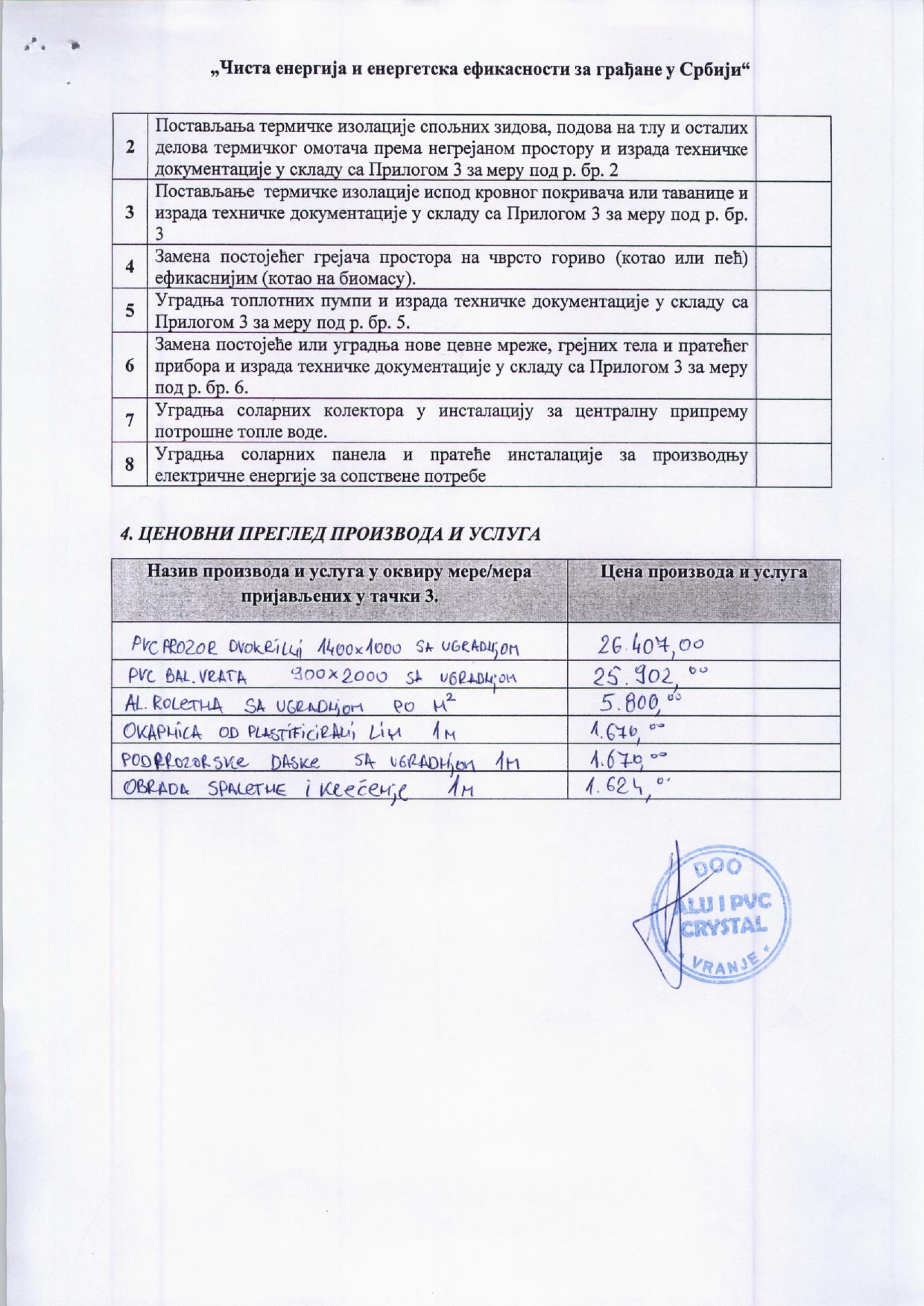 Понуђени рок важења понуде грађанима износи минимум 60 дана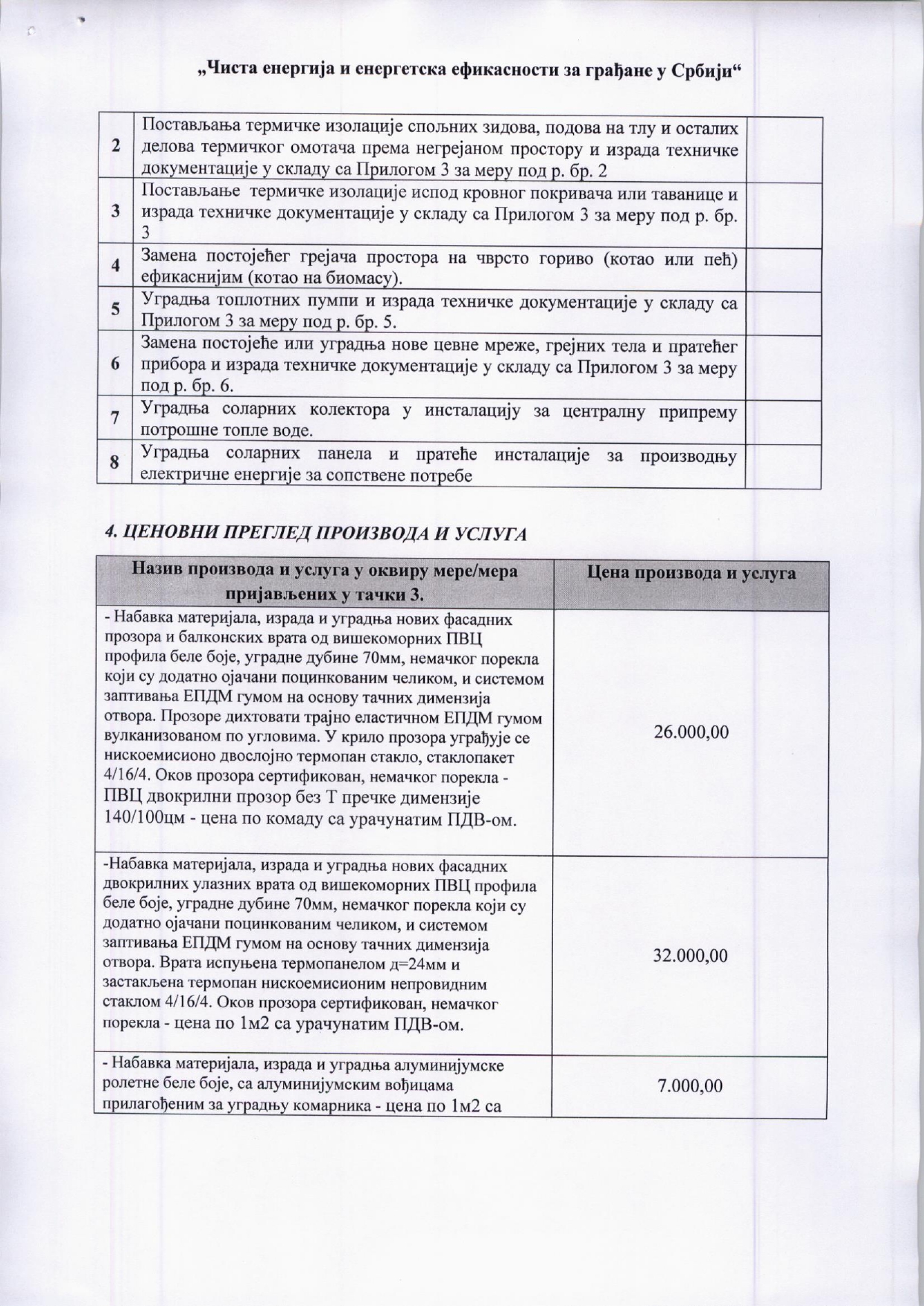 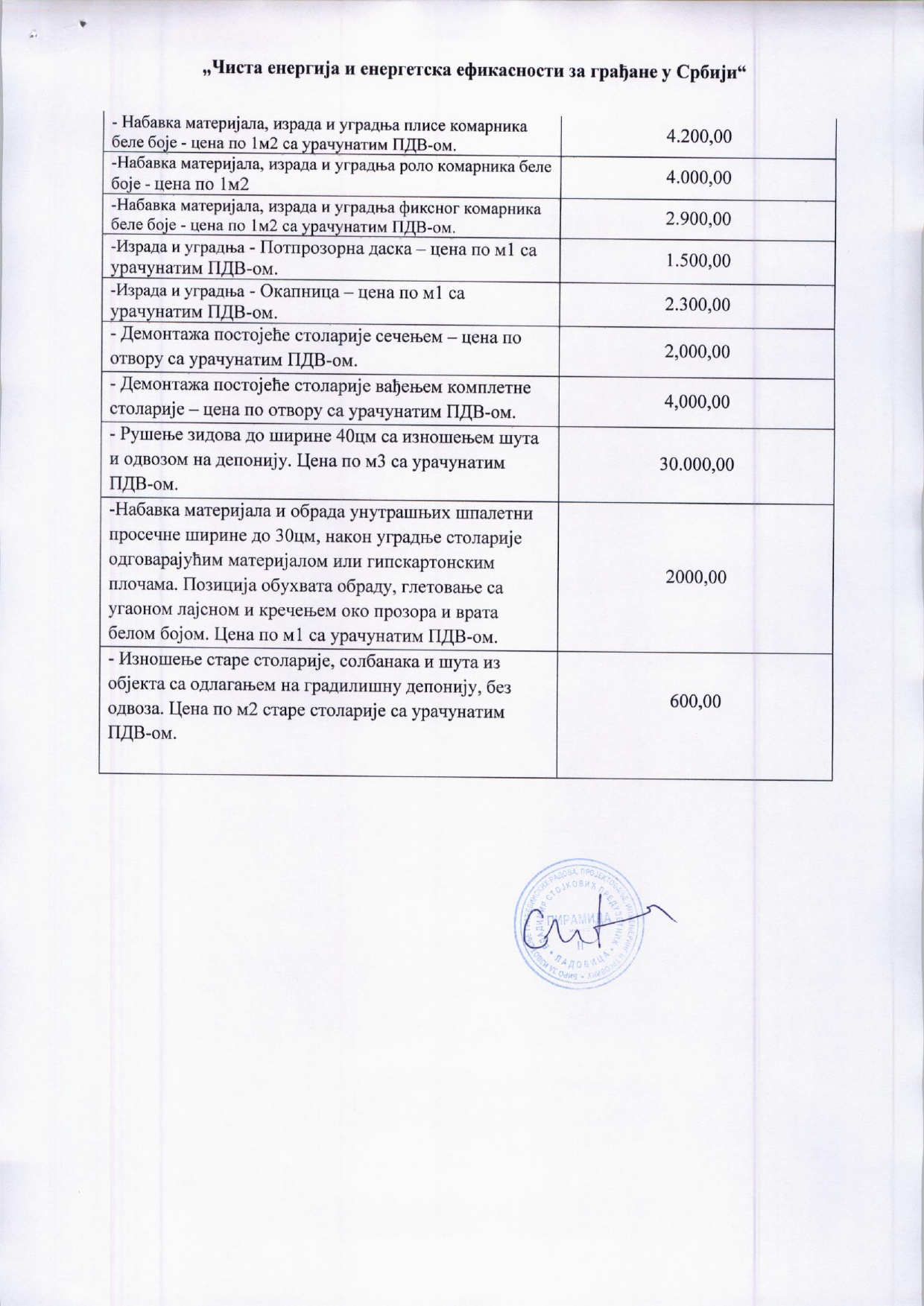 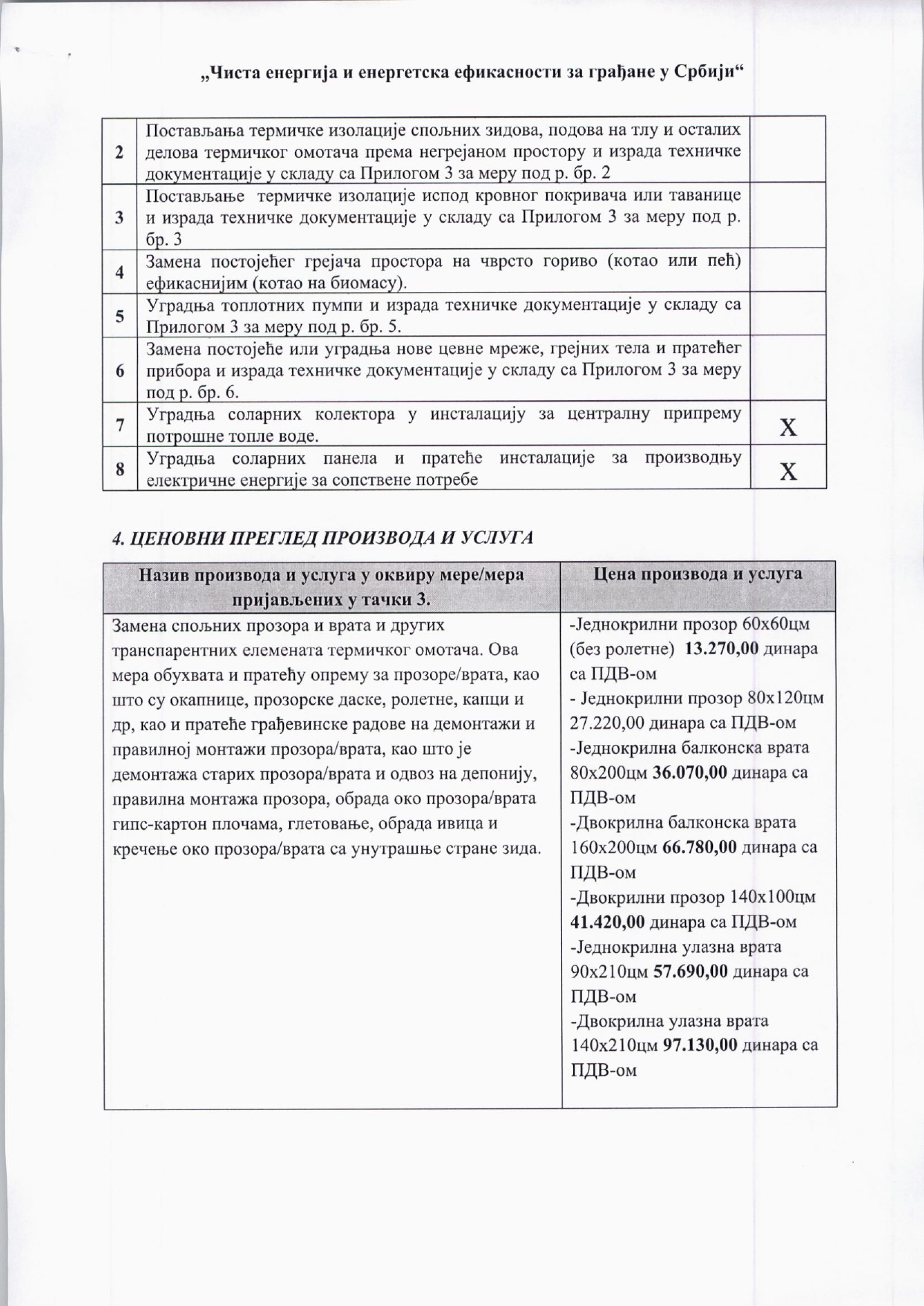 Понуђени рок важења понуде грађанима износи минимум 60 дана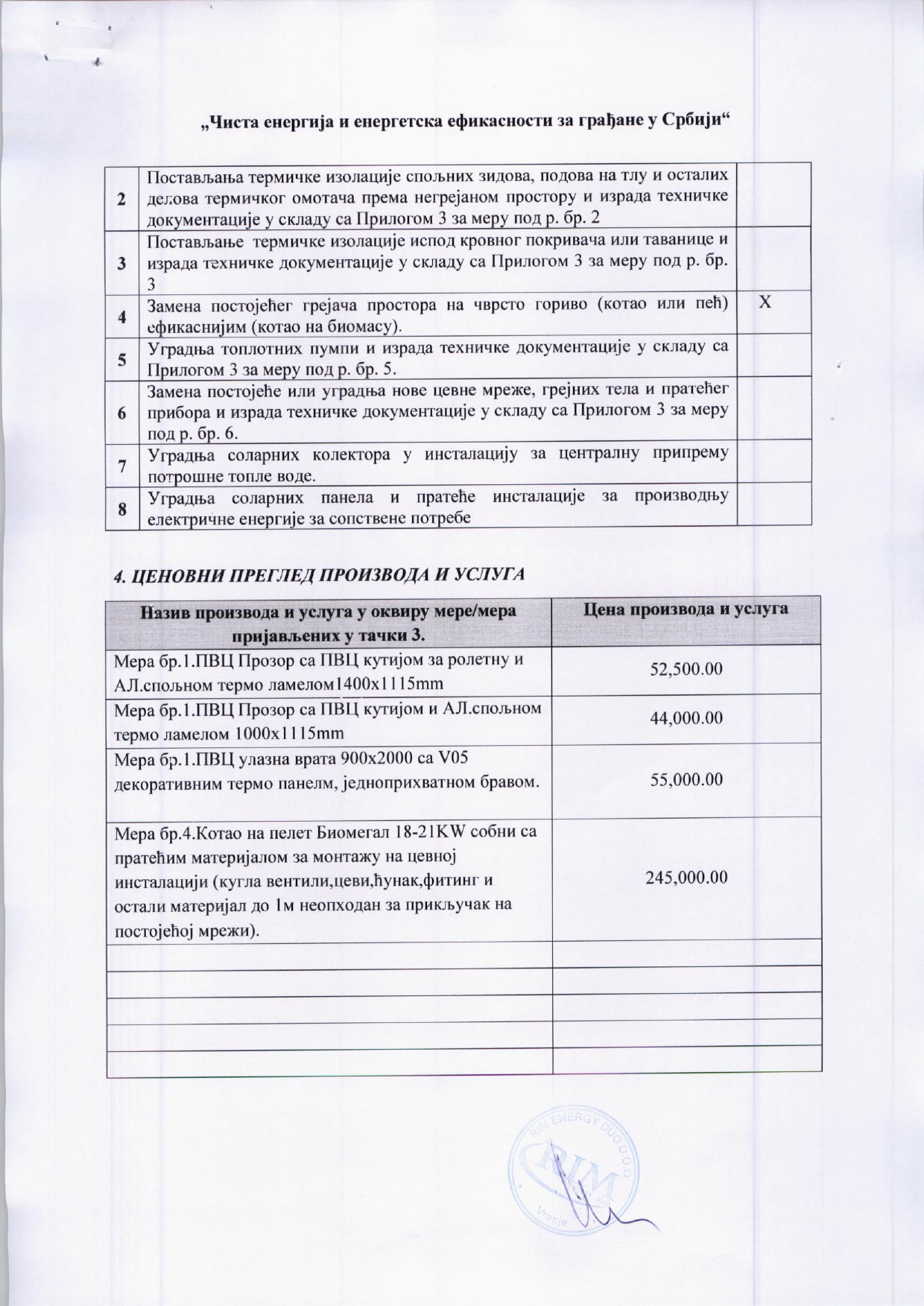 Понуђени рок важења понуде грађанима износи минимум 60 дана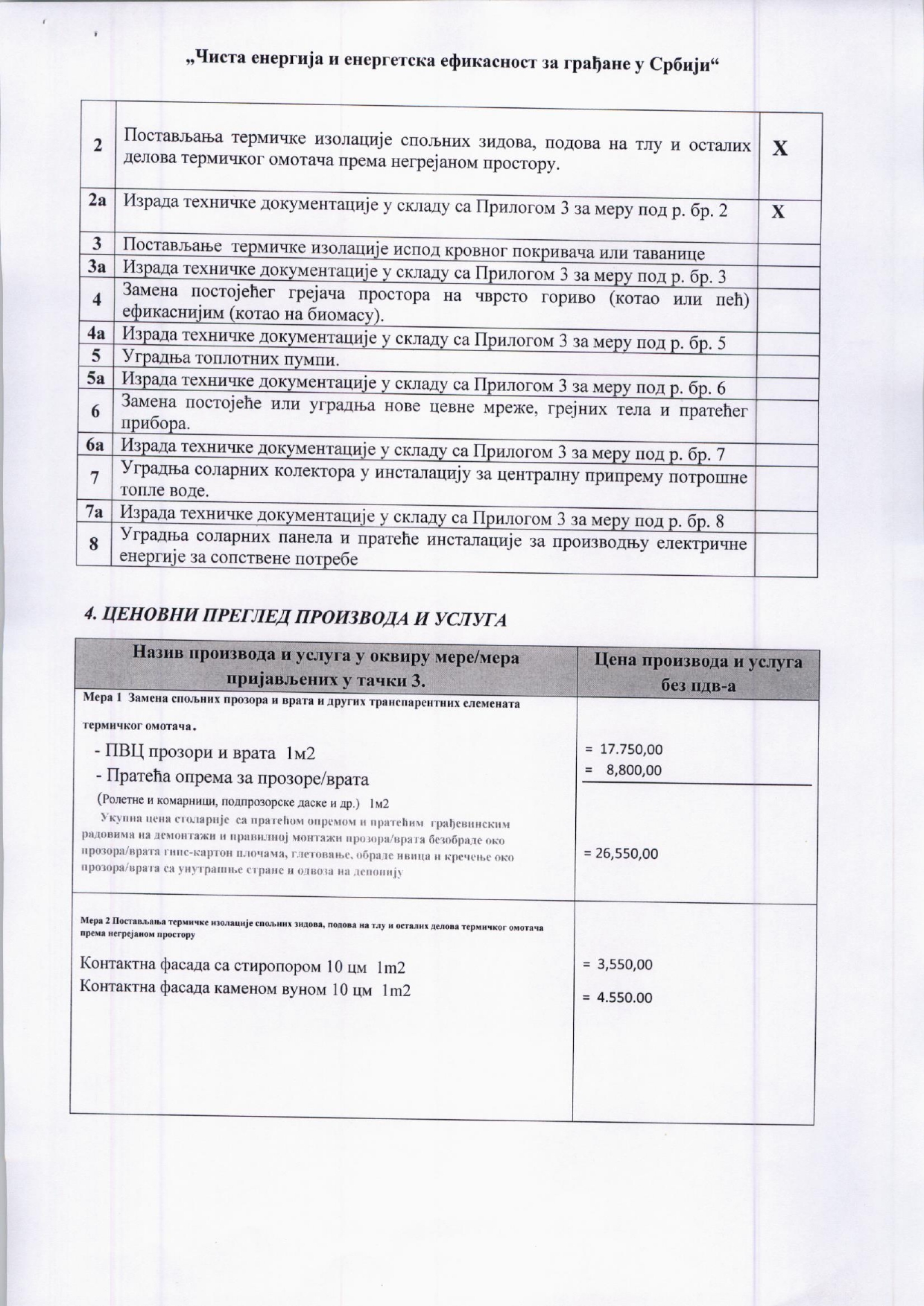 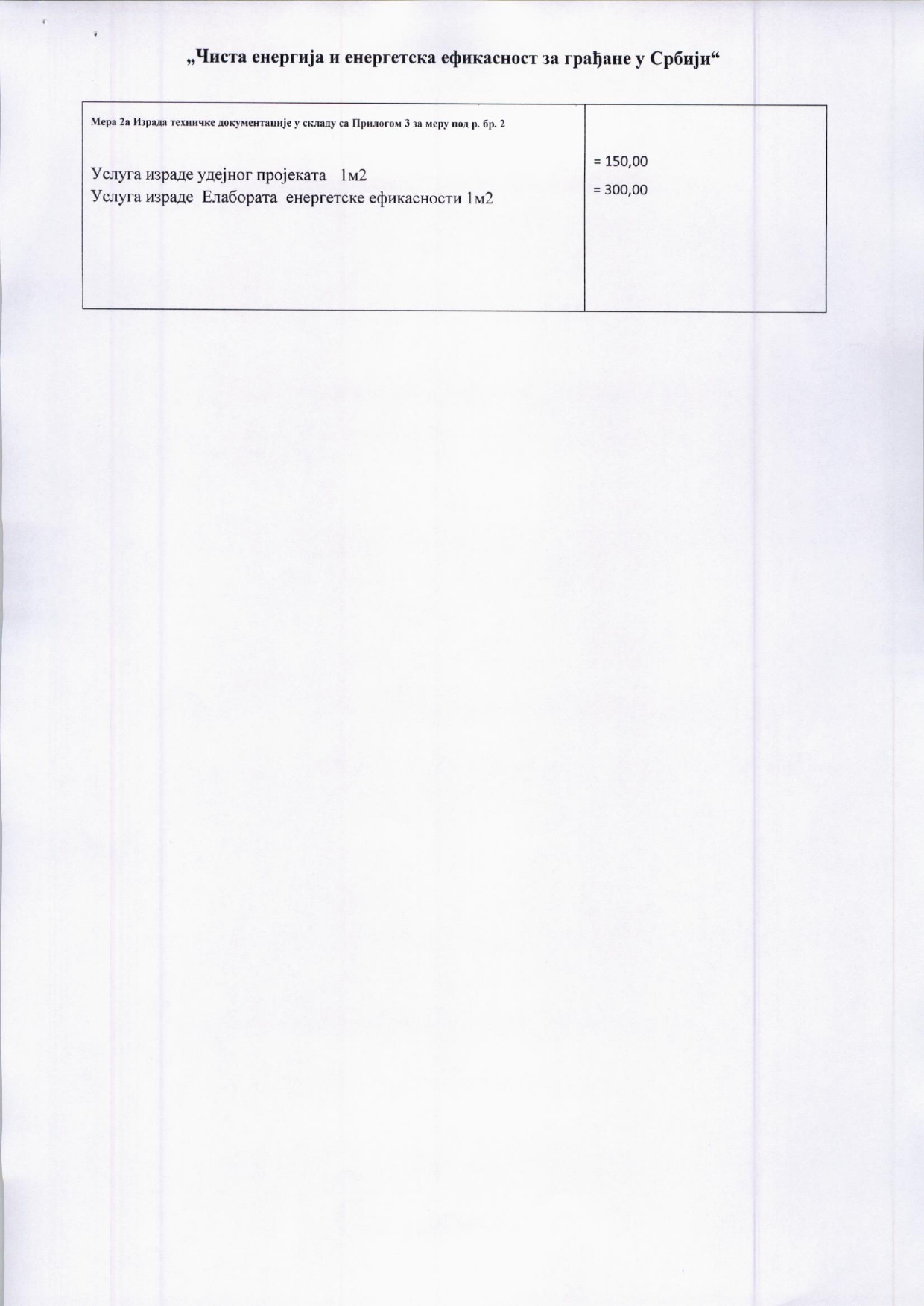 Понуђени рок важења понуде грађанима износи минимум 60 дана.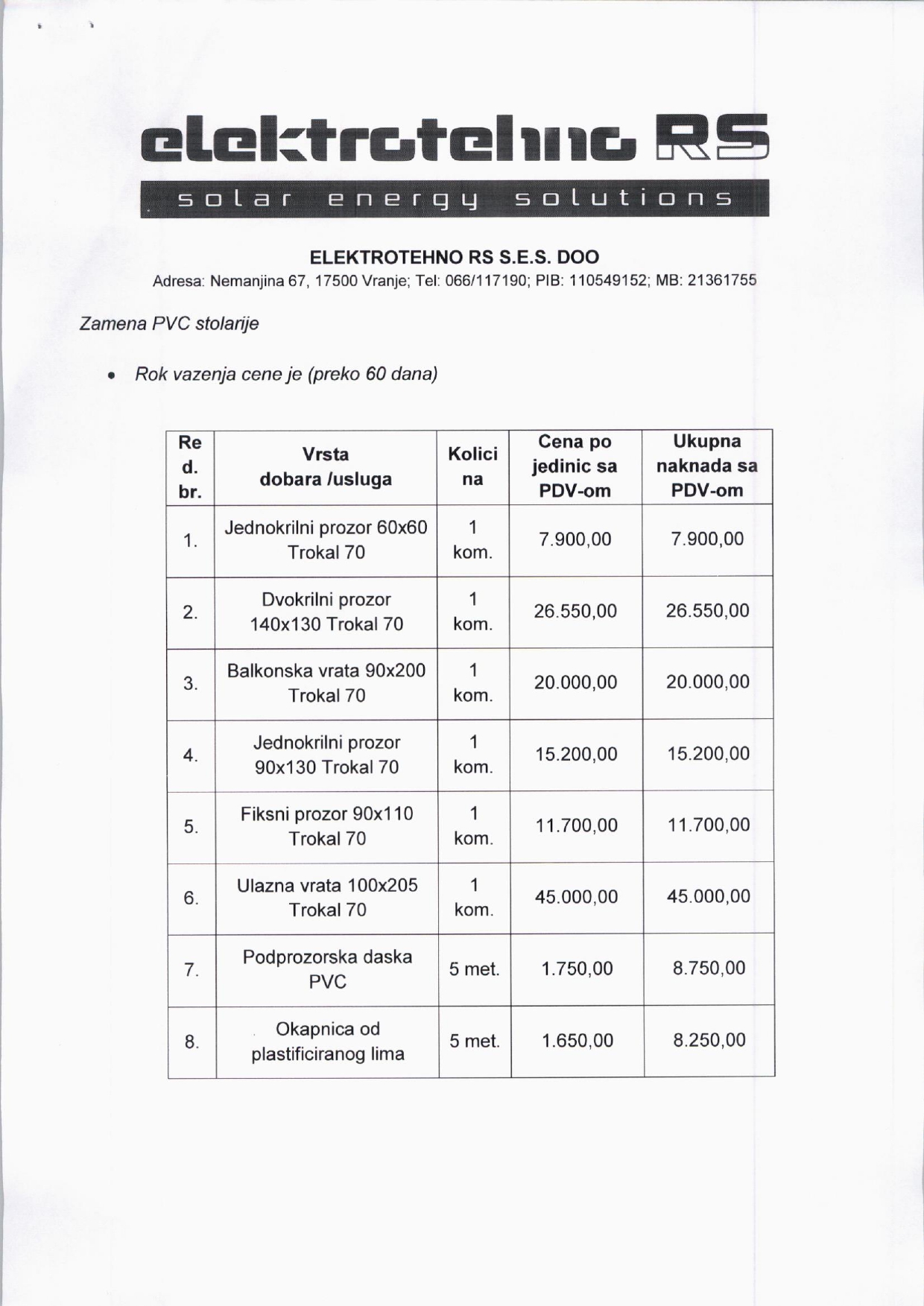 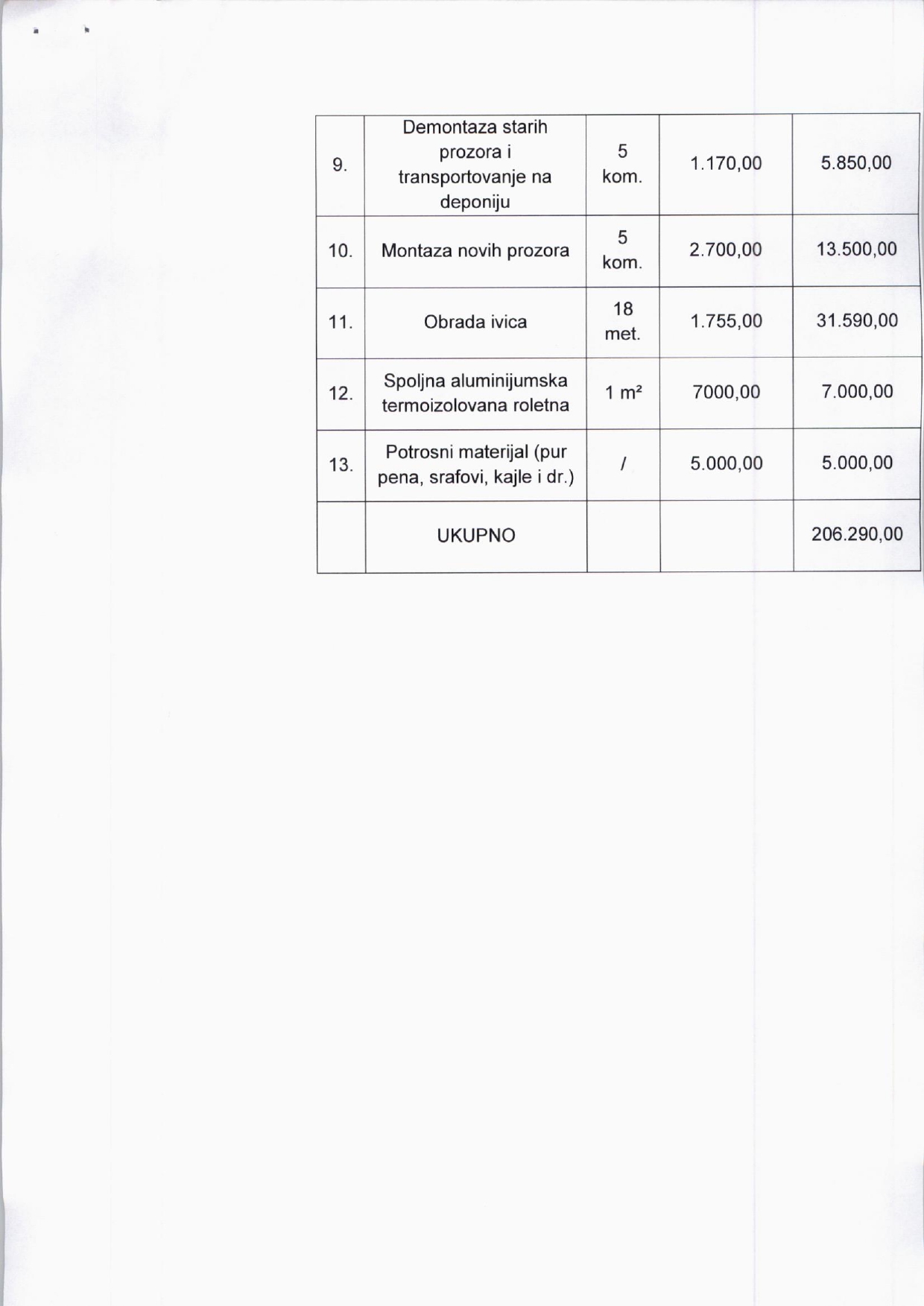 Понуђени рок важења понуде грађанима износи минимум 60 дана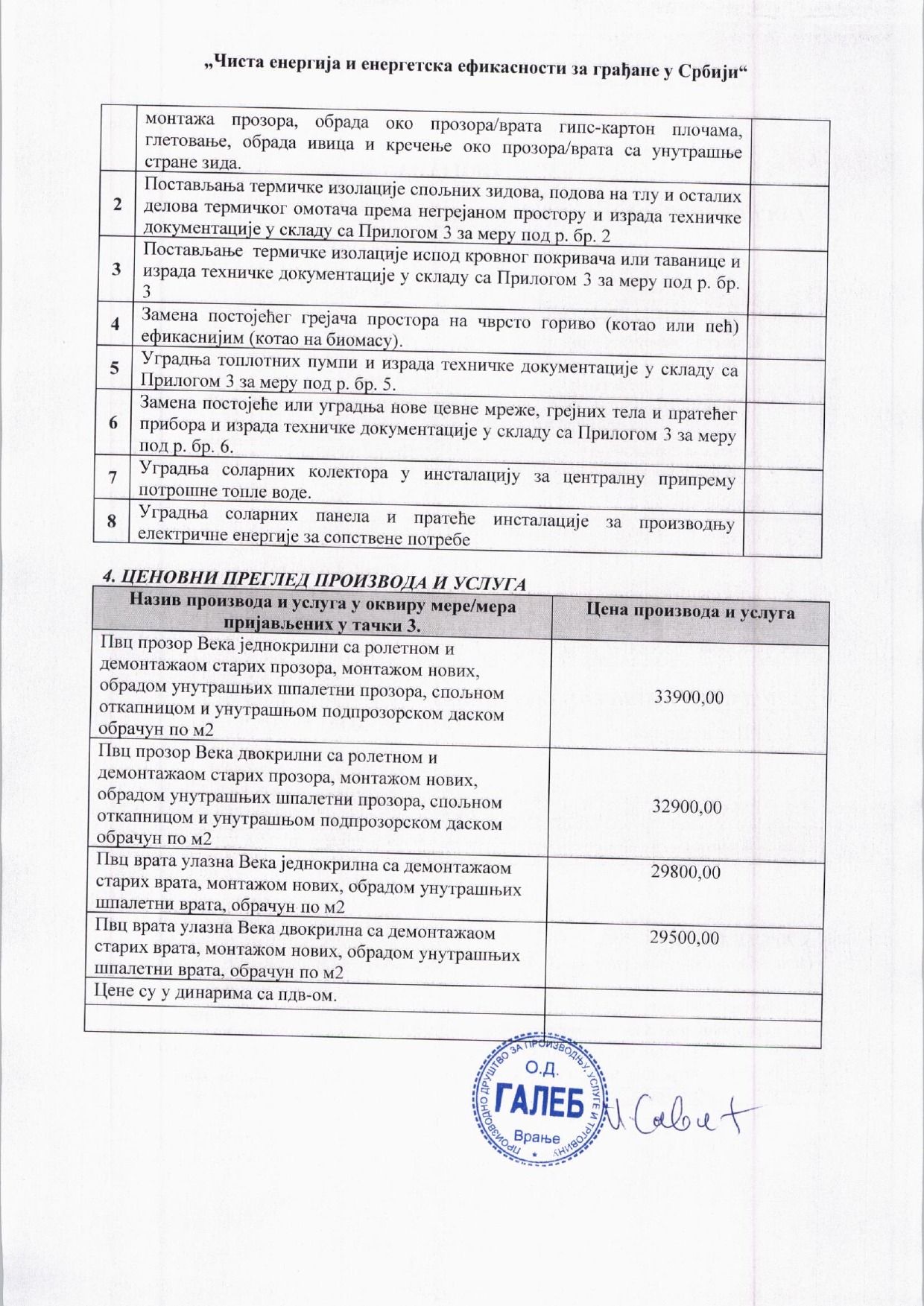 Понуђени рок важења понуде грађанима износи минимум 60 дана.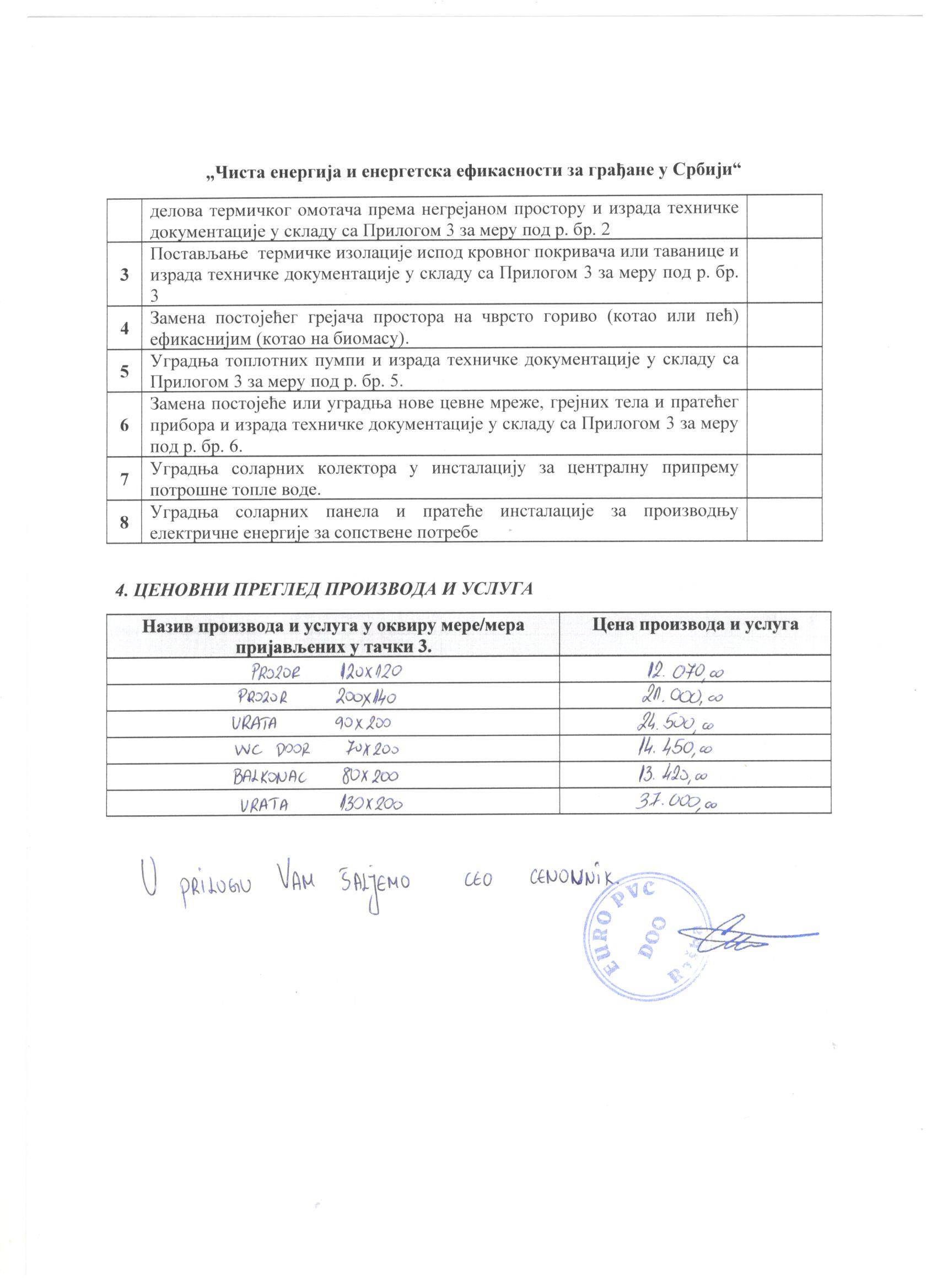 Понуђени рок важења понуде грађанима износи минимум 60 дана.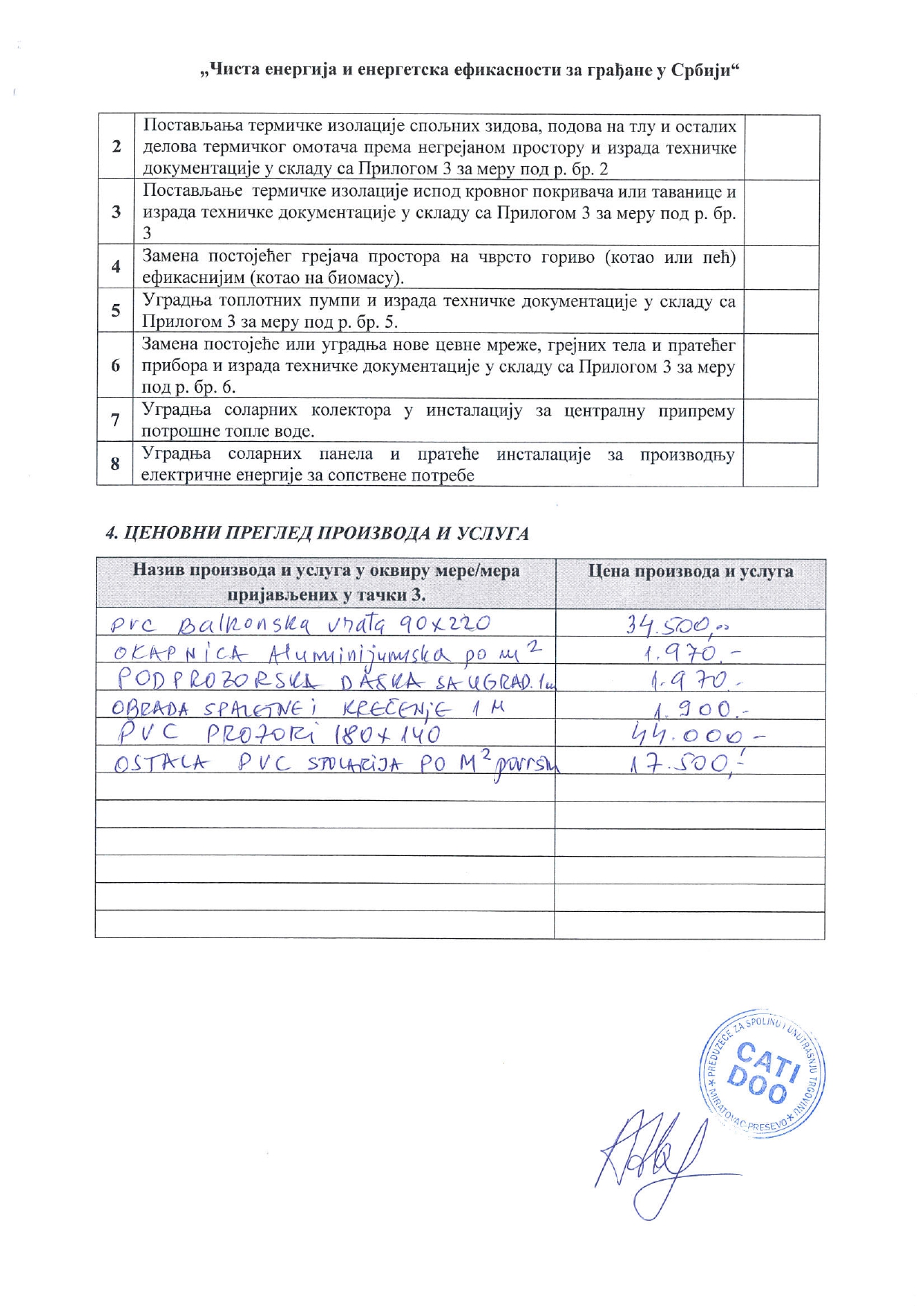 За меру 2. Постављања термичке изолације спољних зидова, подова на тлу и осталих делова термичког омотача према негрејаном простору.Овом мером је неопходно испунити следеће критеријуме енергетске ефикасности: Минимална дебљина термичке изолације на спољним зидовима мора износити 10 цм, осим уколико не постоји техничка могућност да се постави та дебљина изолације. Понуђени рок важења понуде грађанима износи минимум 60 данаПонуђени рок важења понуде грађанима износи минимум 60 дана.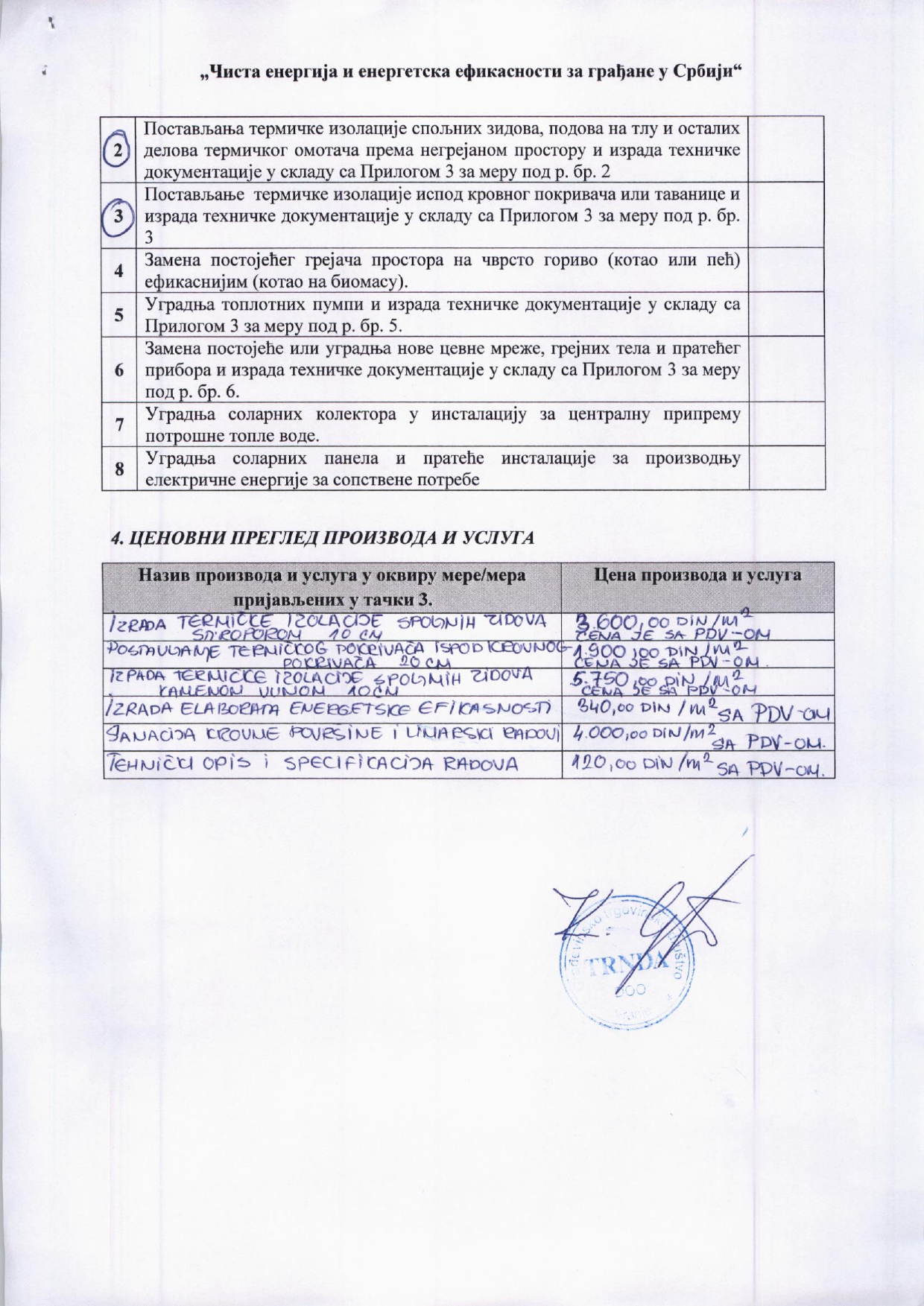 За меру 3. постављањe термичке изолације испод кровног покривача или таваницеПонуђени рок важења понуде грађанима износи минимум 60 дана.За меру 4. Замена постојећег грејача простора на чврсто гориво (котао или пећ) ефикаснијим котлом на биомасуУ оквиру ове мере могуће је извршити набавку и монтажу котла на биомасу (дрвни пелет, брикет, сечка). Овом мером је неопходно испунити следеће критеријуме енергетске ефикасности:Минимални степен корисности котла на биомасу (грејач простора) (дрвни пелет, брикет, сечка) мора бити 85%. Котао мора бити опремљен прописима предвиђеним функцијама сигурности и функцијом аутоматске регулације, као што је регулација температуре у разводном воду и сл.Понуђени рок важења понуде грађанима износи минимум 60 данаПонуђени рок важења понуде грађанима износи минимум 60 дана.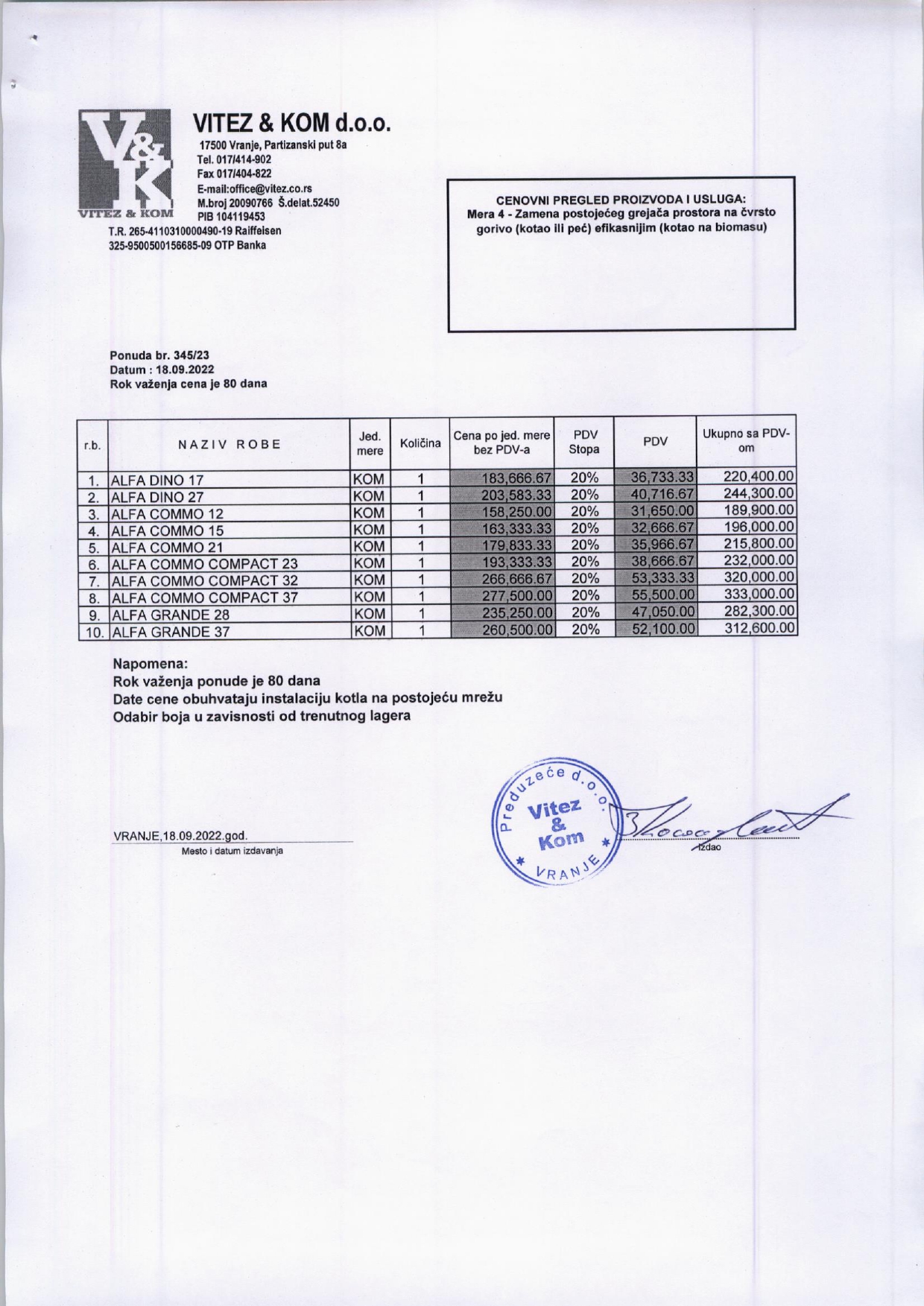 Понуђени рок важења понуде грађанима износи минимум 60 дана.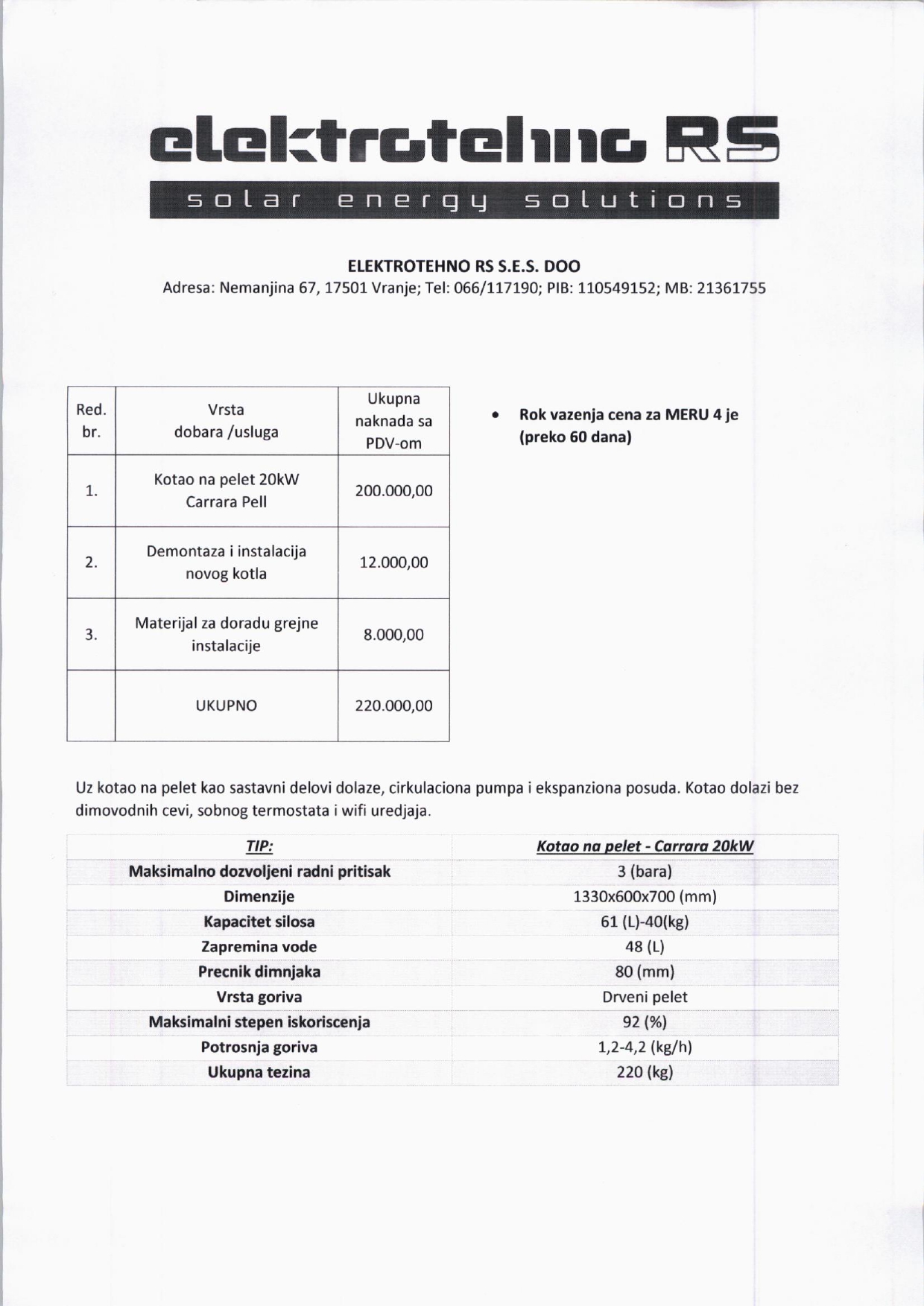 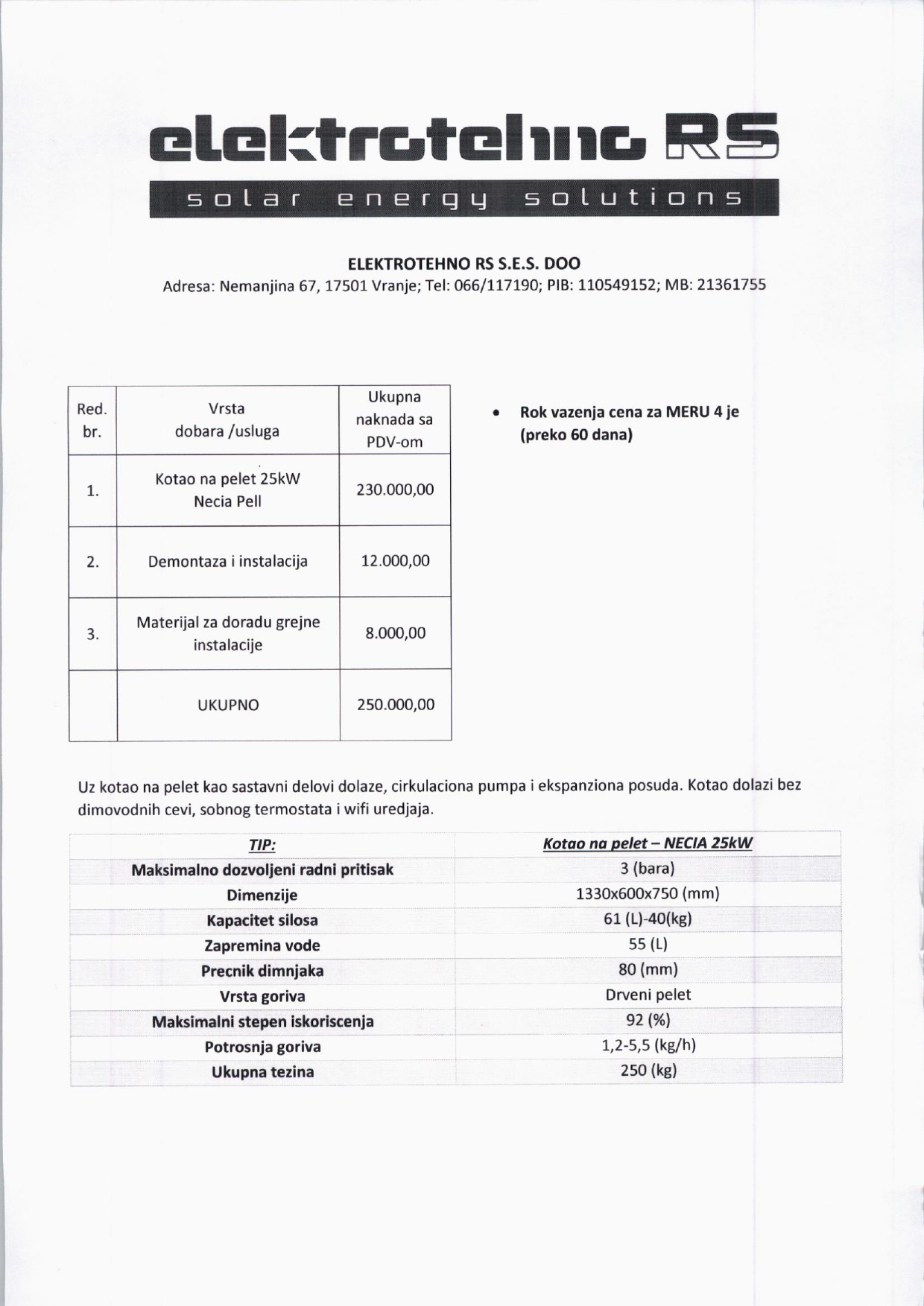 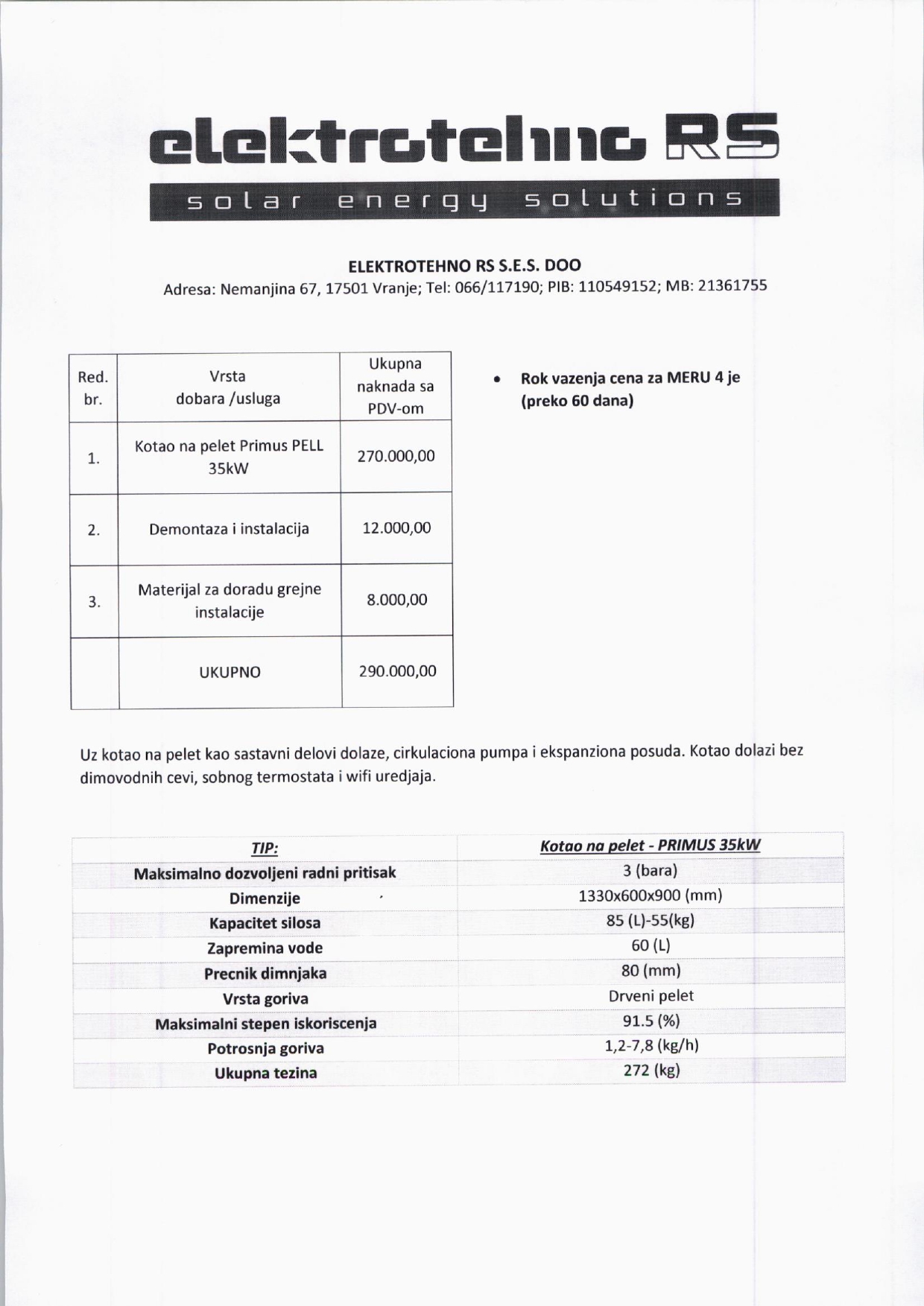 Понуђени рок важења понуде грађанима износи минимум 60 дана.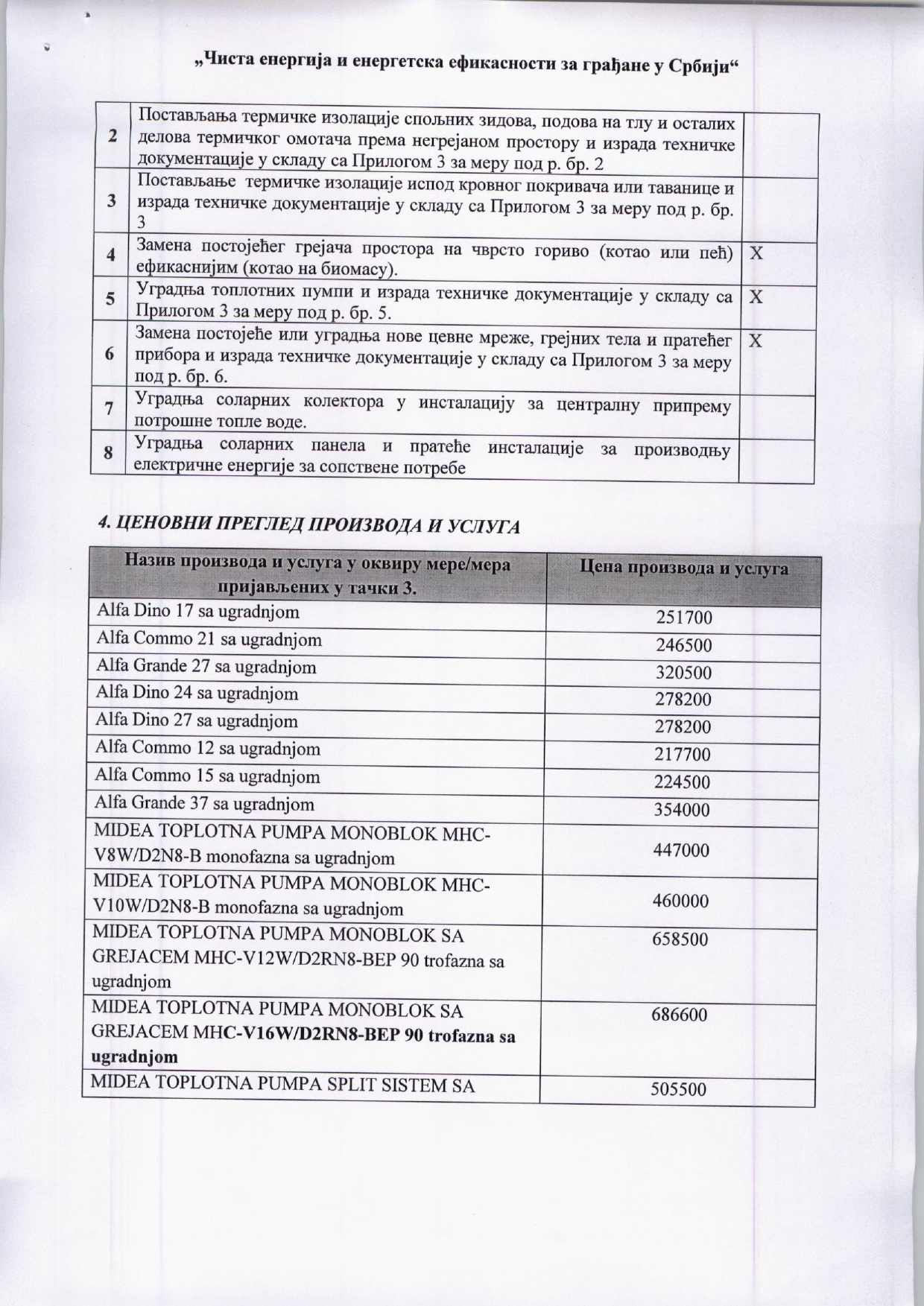 За меру 5. Уградња топлотних пумпиУ оквиру ове мере могуће је извршити набавку и уградњу топлотне пумпе: топлотне пумпе ваздух-ваздух; топлотне пумпе ваздух-вода или топлотне пумпе земља-вода (са хоризонталним колекторима или са геосондама). Овом мером је неопходно испунити следеће критеријуме енергетске ефикасности:минимални SCOP (сезонски коефицијент грејања) према извору топлотне енергије треба да износи: - Ваздух, више од 3,4; - Земља, више од 4,0;- Вода, више од 4,5.Понуђени рок важења понуде грађанима износи минимум 60 дана.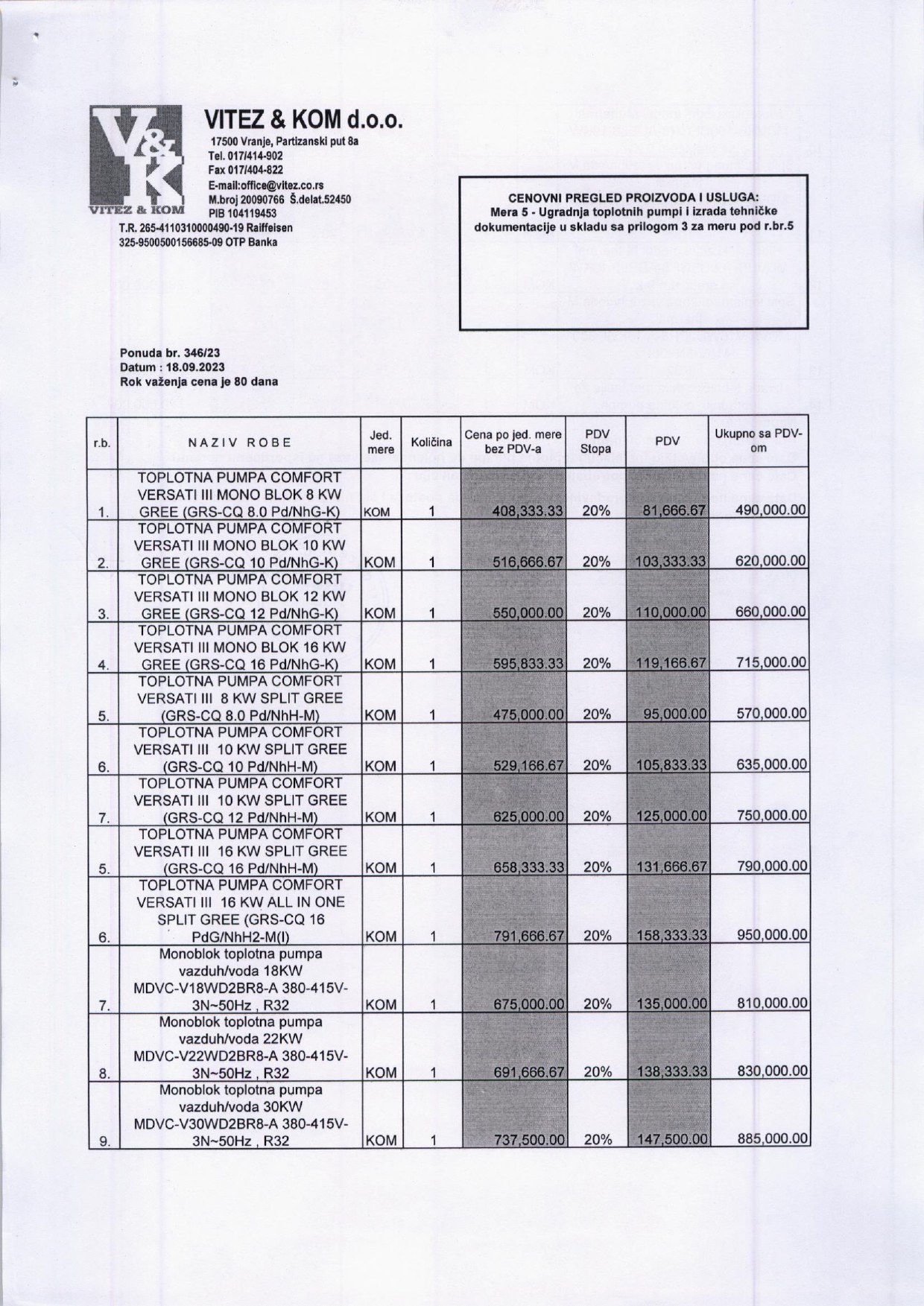 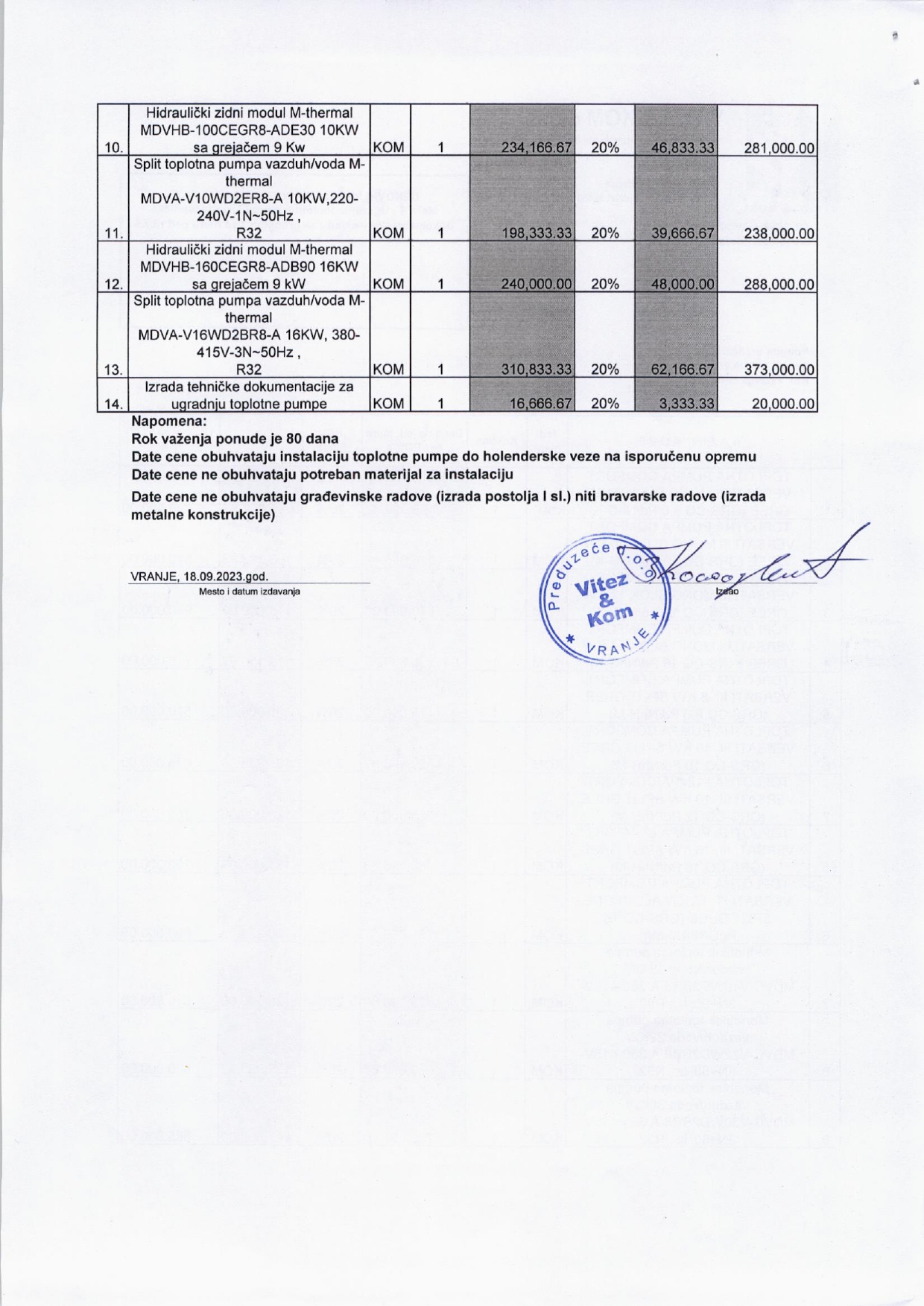 Понуђени рок важења понуде грађанима износи минимум 60 дана.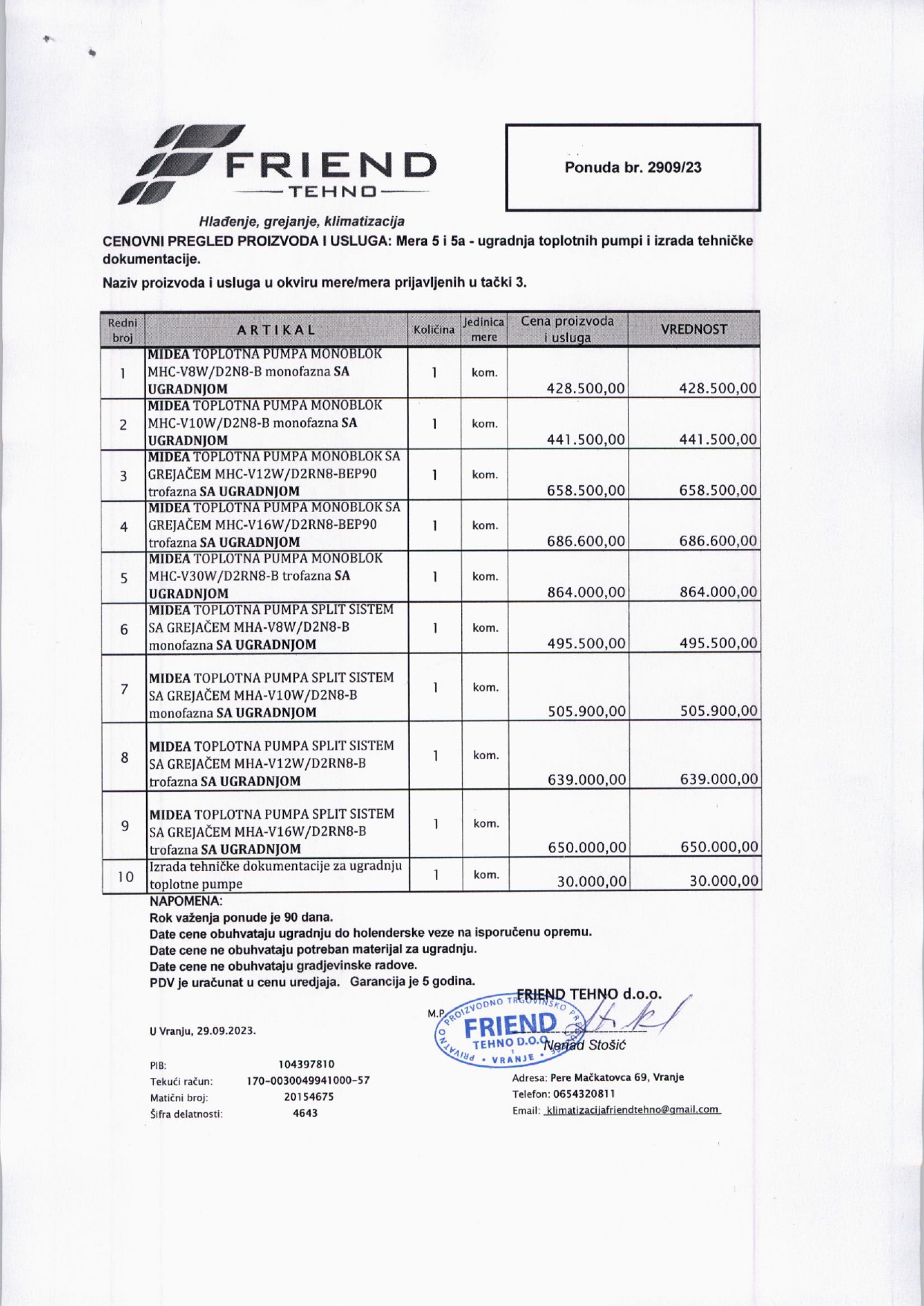 Понуђени рок важења понуде грађанима износи минимум 60 дана.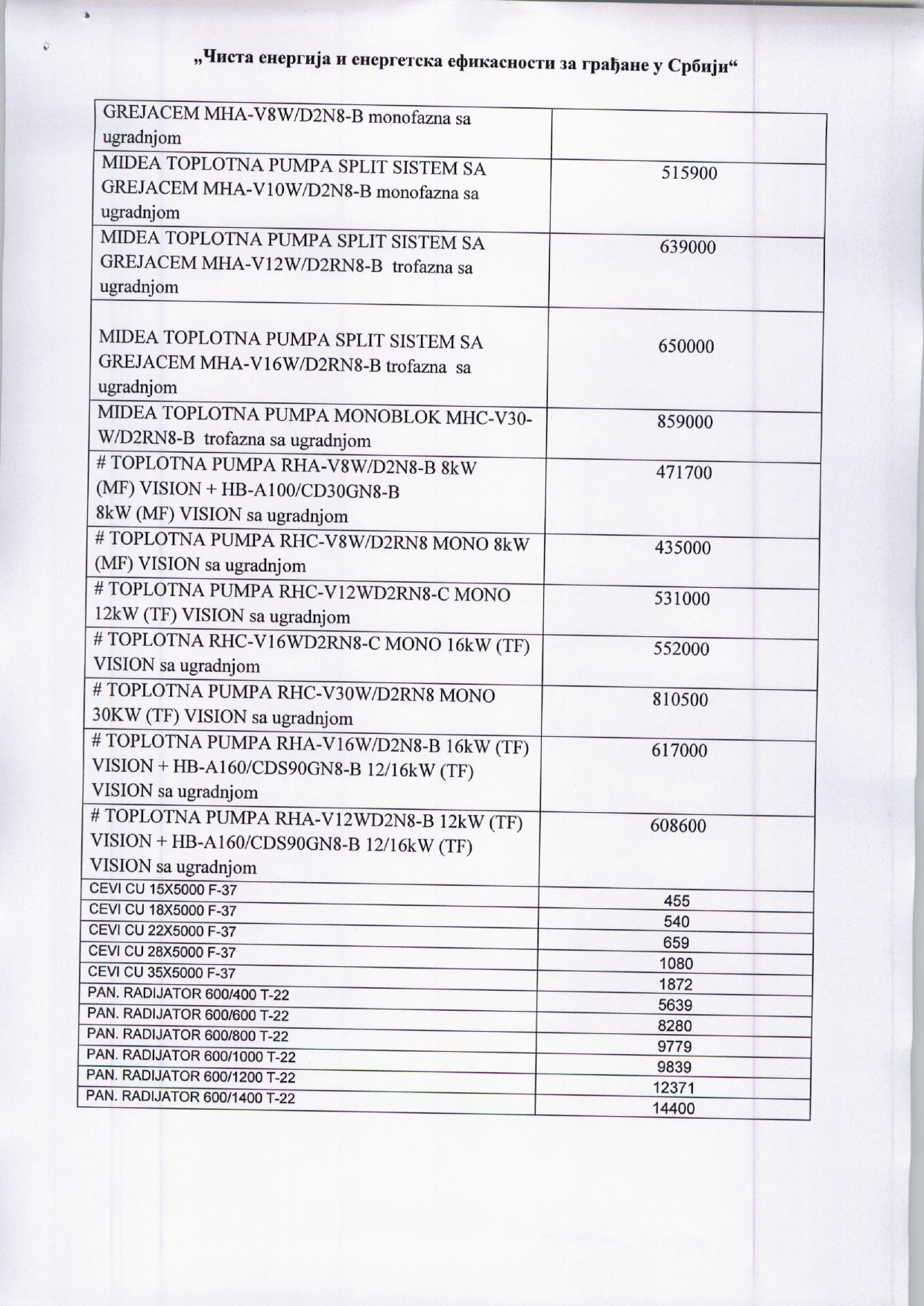 Понуђени рок важења понуде грађанима износи минимум 60 дана.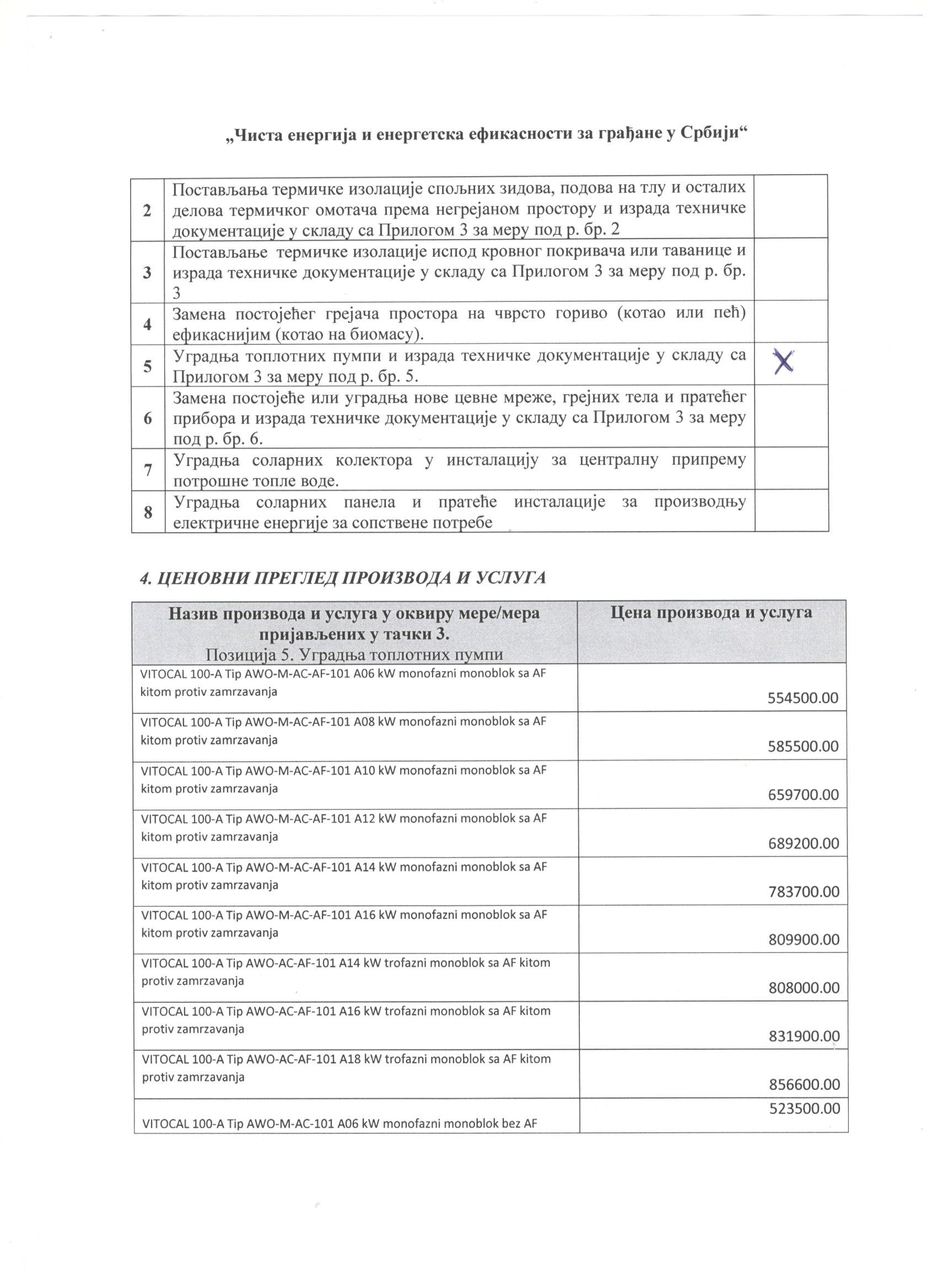 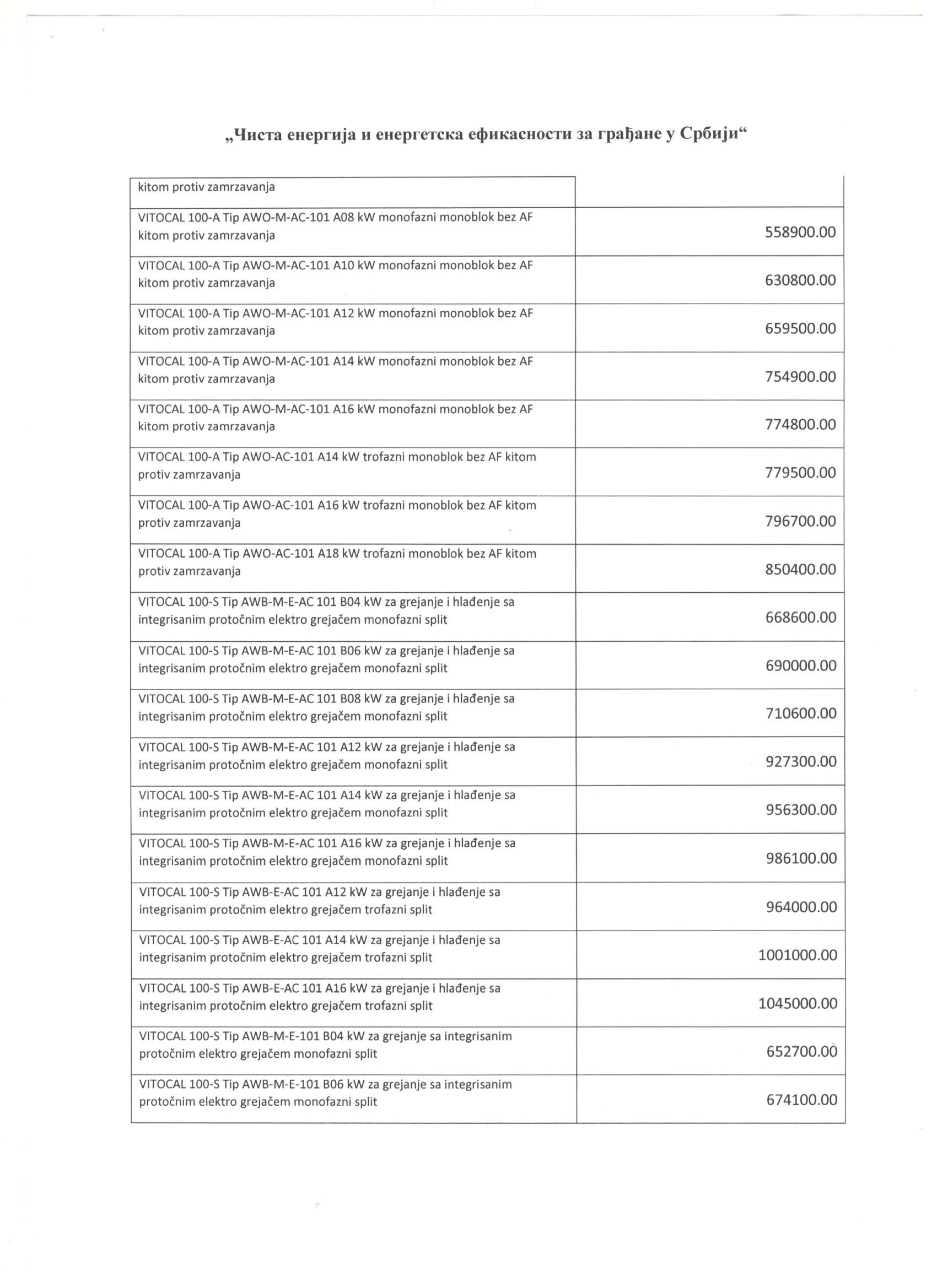 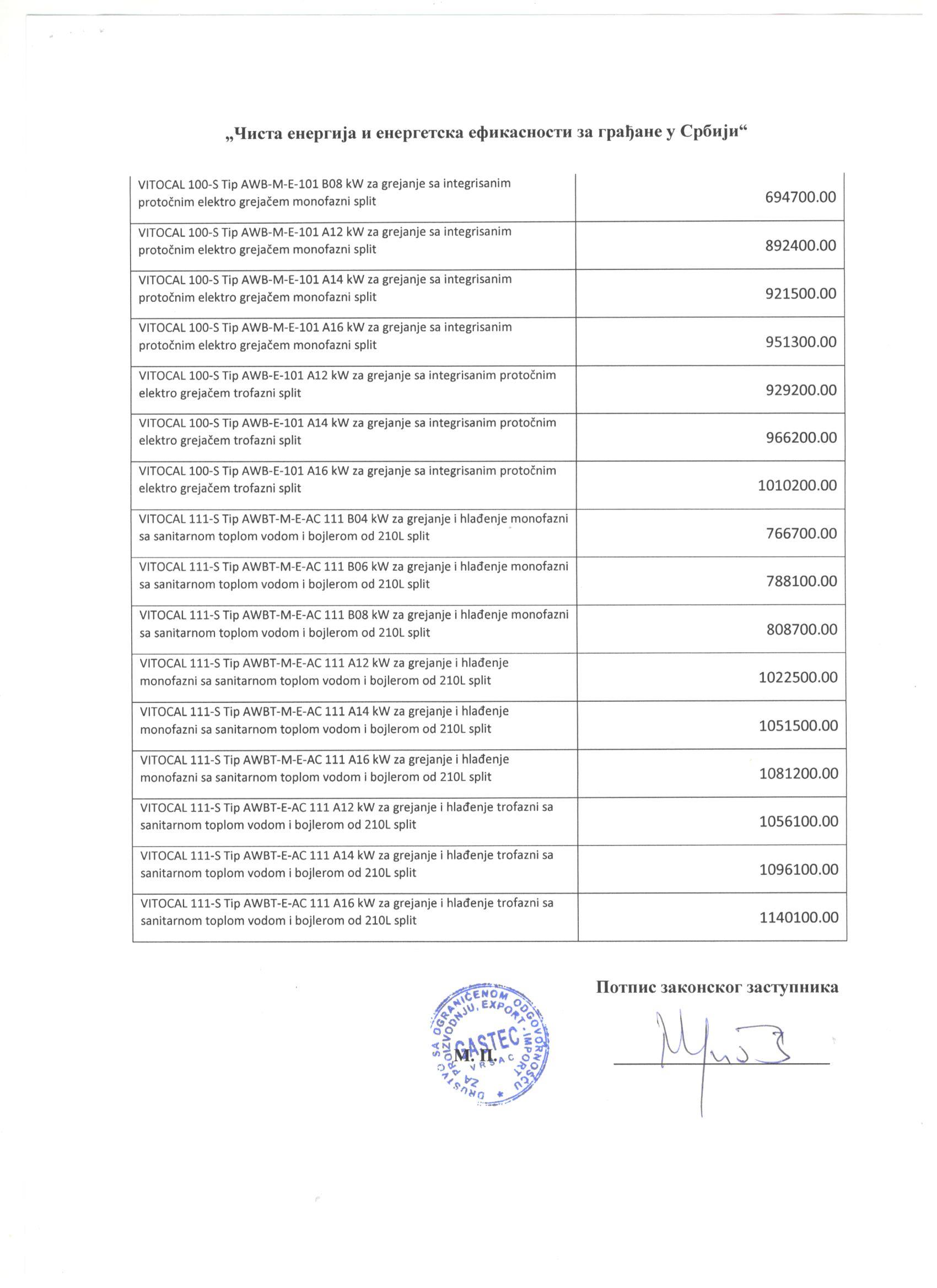 За меру. 6  Замена постојеће или уградња нове цевне мреже, грејних тела и пратећег прибораОва мера се састоји од (i) уградње електронски регулисаних циркулаторних пумпи, (ii) замене и изолације цевне мреже, (iii) замене радијатора укључујући термостатске вентиле, (iv) опремање система грејања регулацијом и контролним уређајима (балансних вентила, разделника, регулатора протока) и, (v) уређаја за мерење топлоте, као што су калориметри. Понуђени рок важења понуде грађанима износи минимум 60 дана.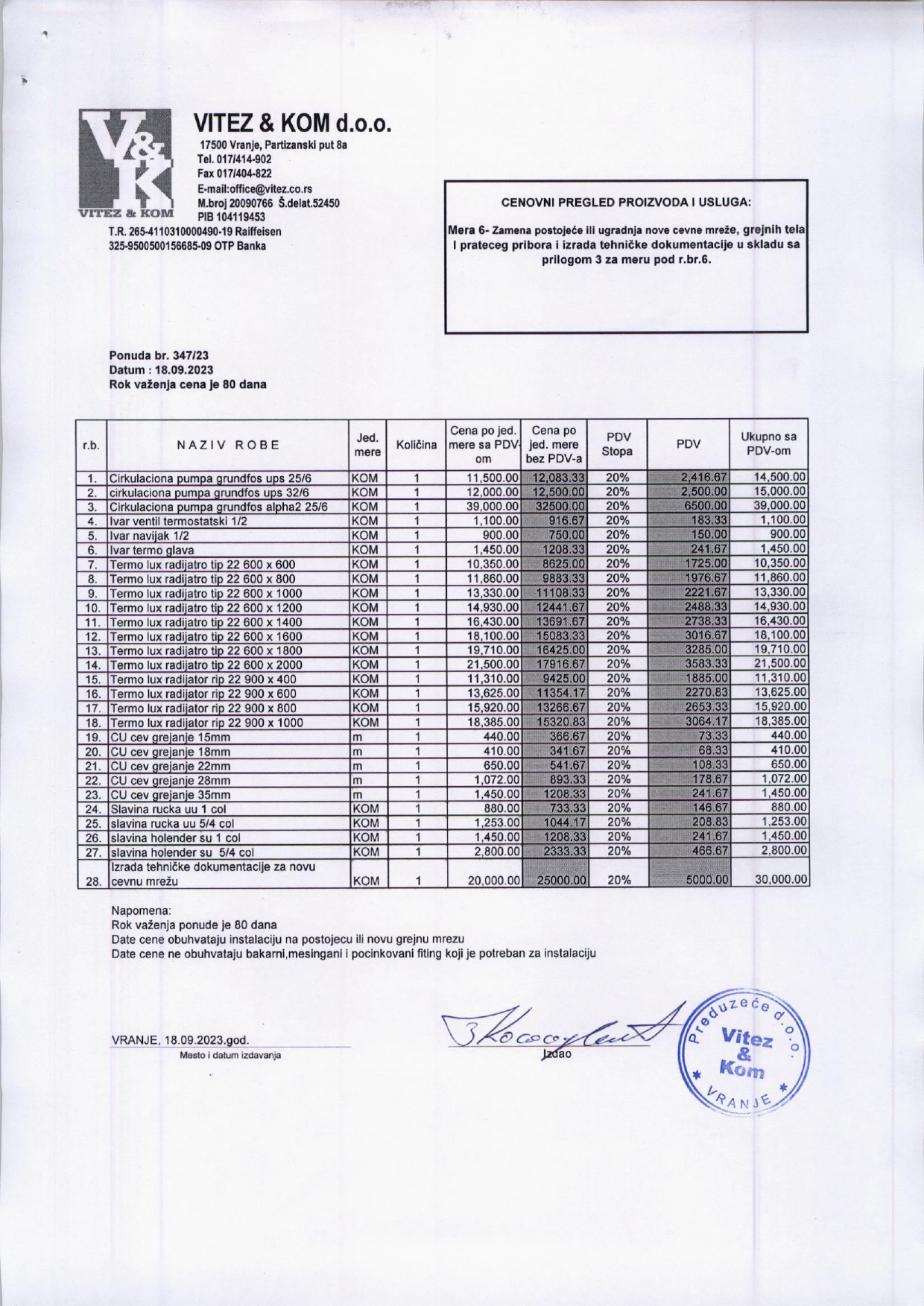 Понуђени рок важења понуде грађанима износи минимум 60 дана.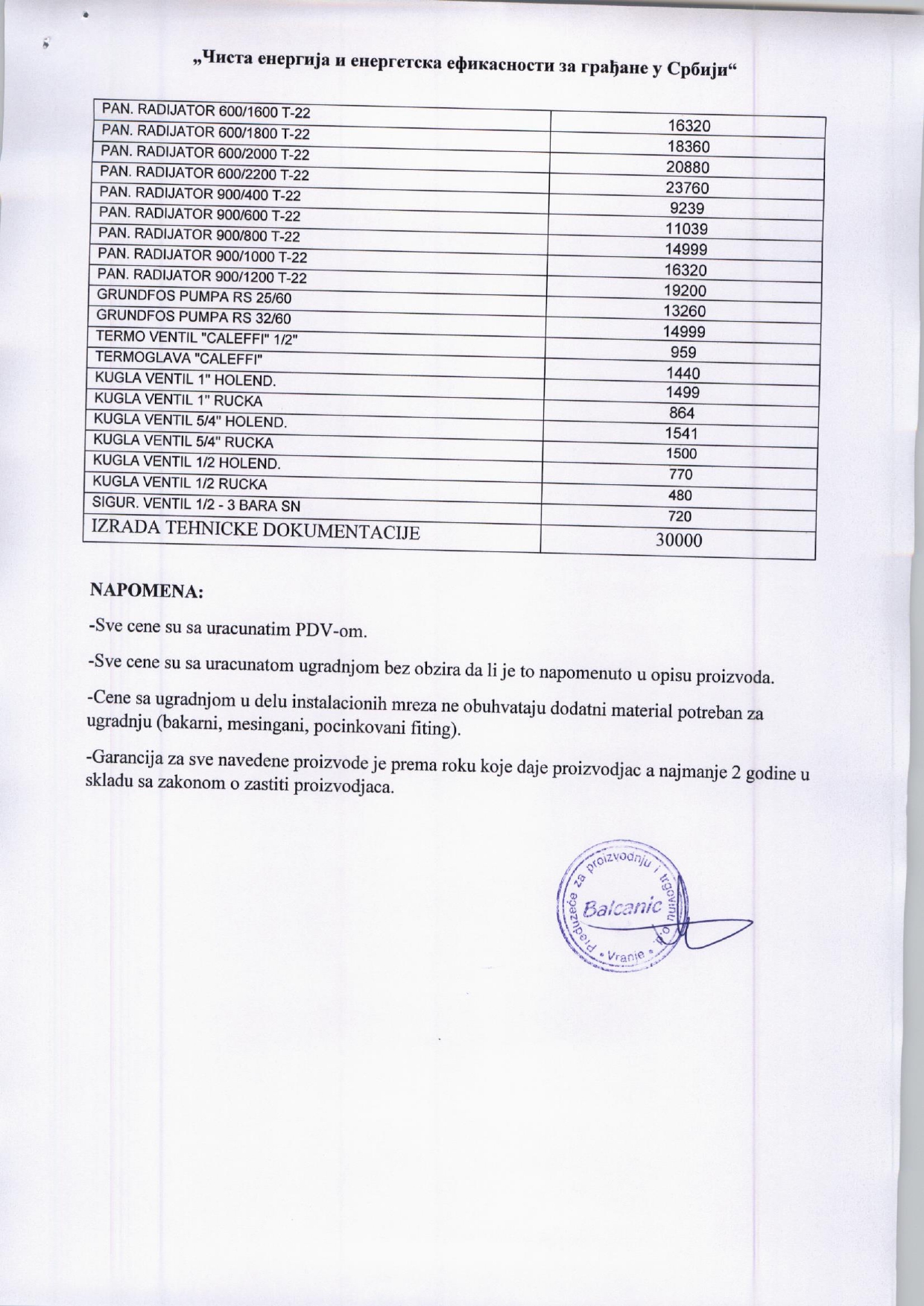 За меру 7. Уградња соларних колектора у инсталацију за централну припрему потрошне топле воде.Понуђени рок важења понуде грађанима износи минимум 60 дана.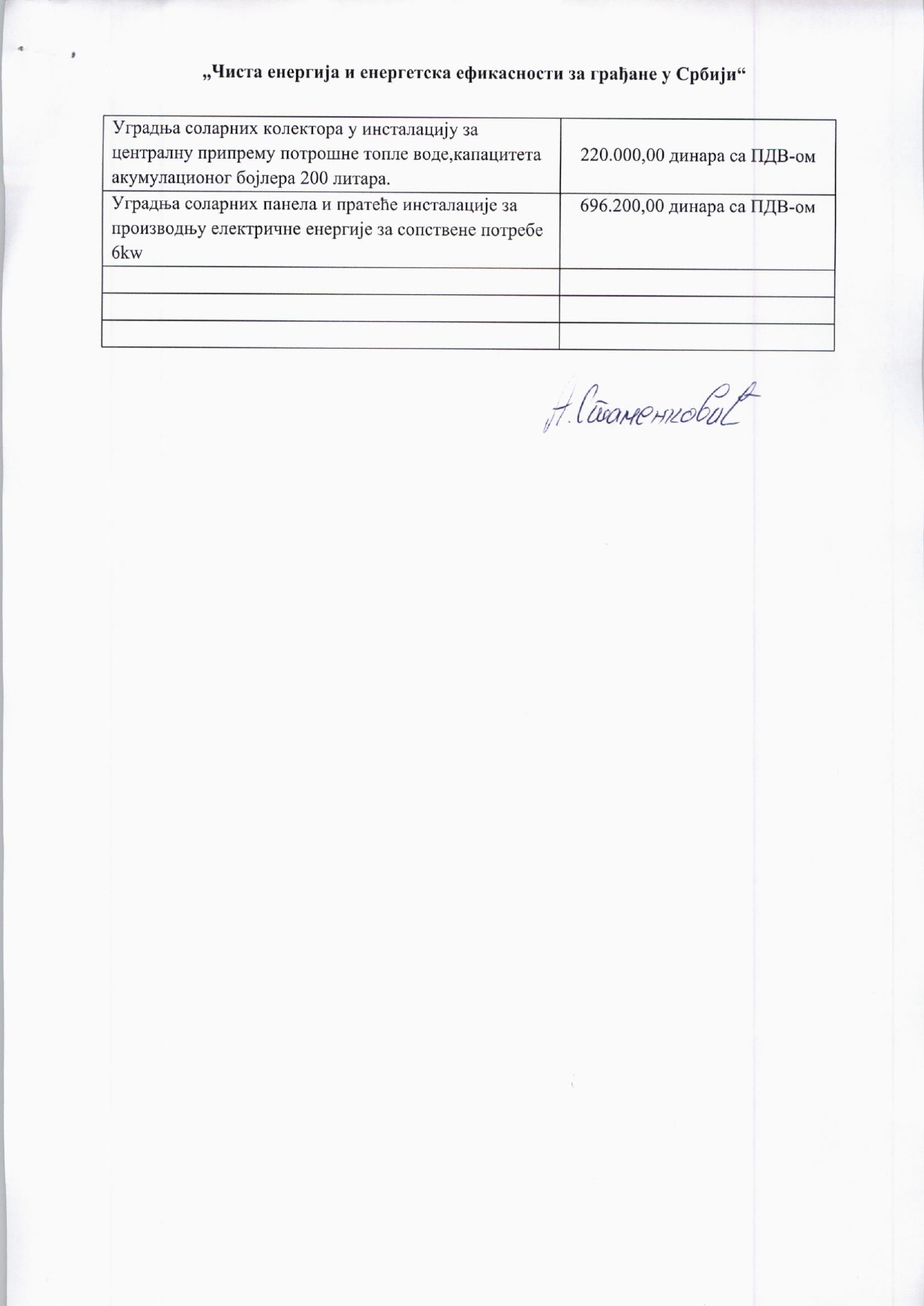 Понуђени рок важења понуде грађанима износи минимум 60 дана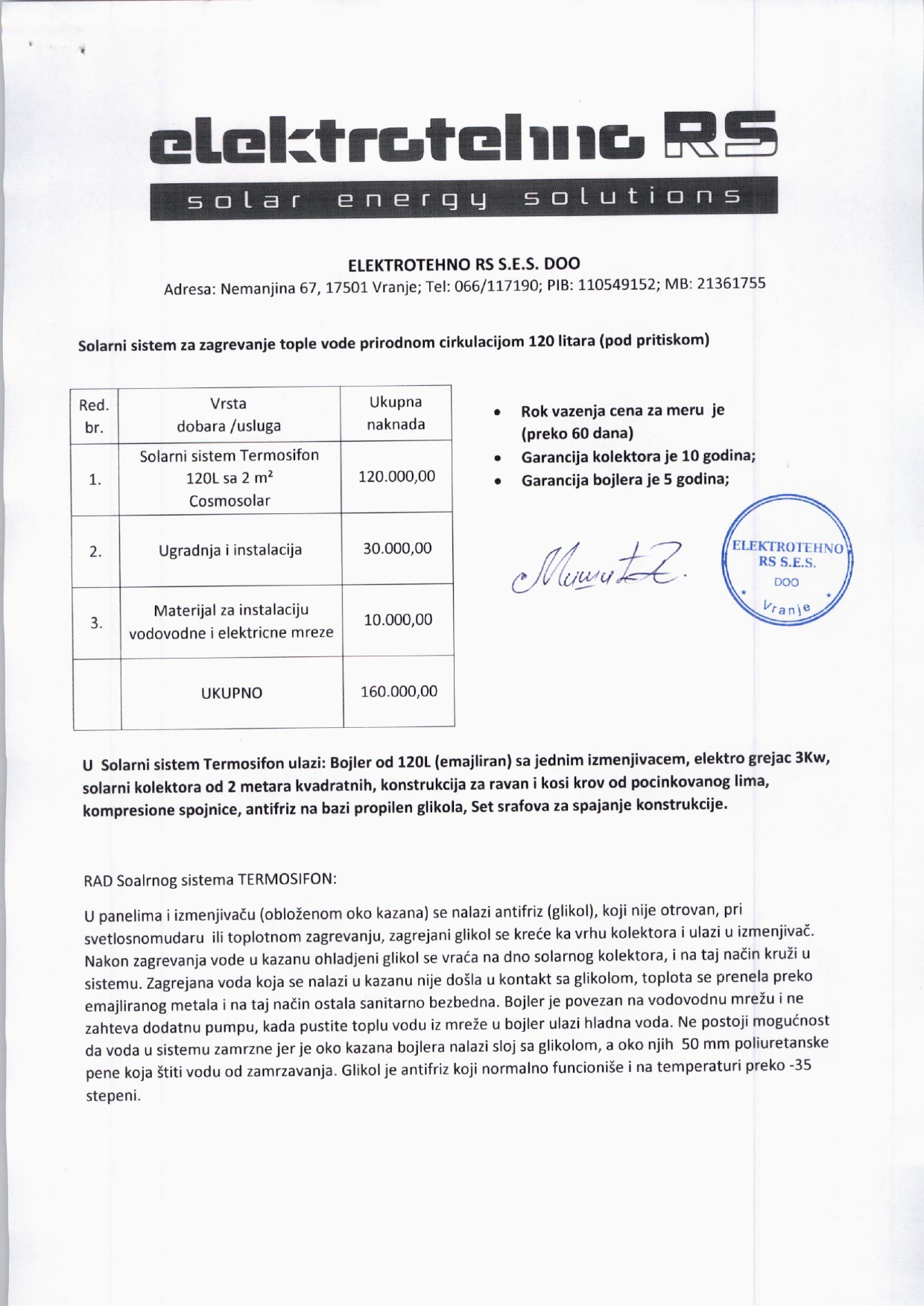 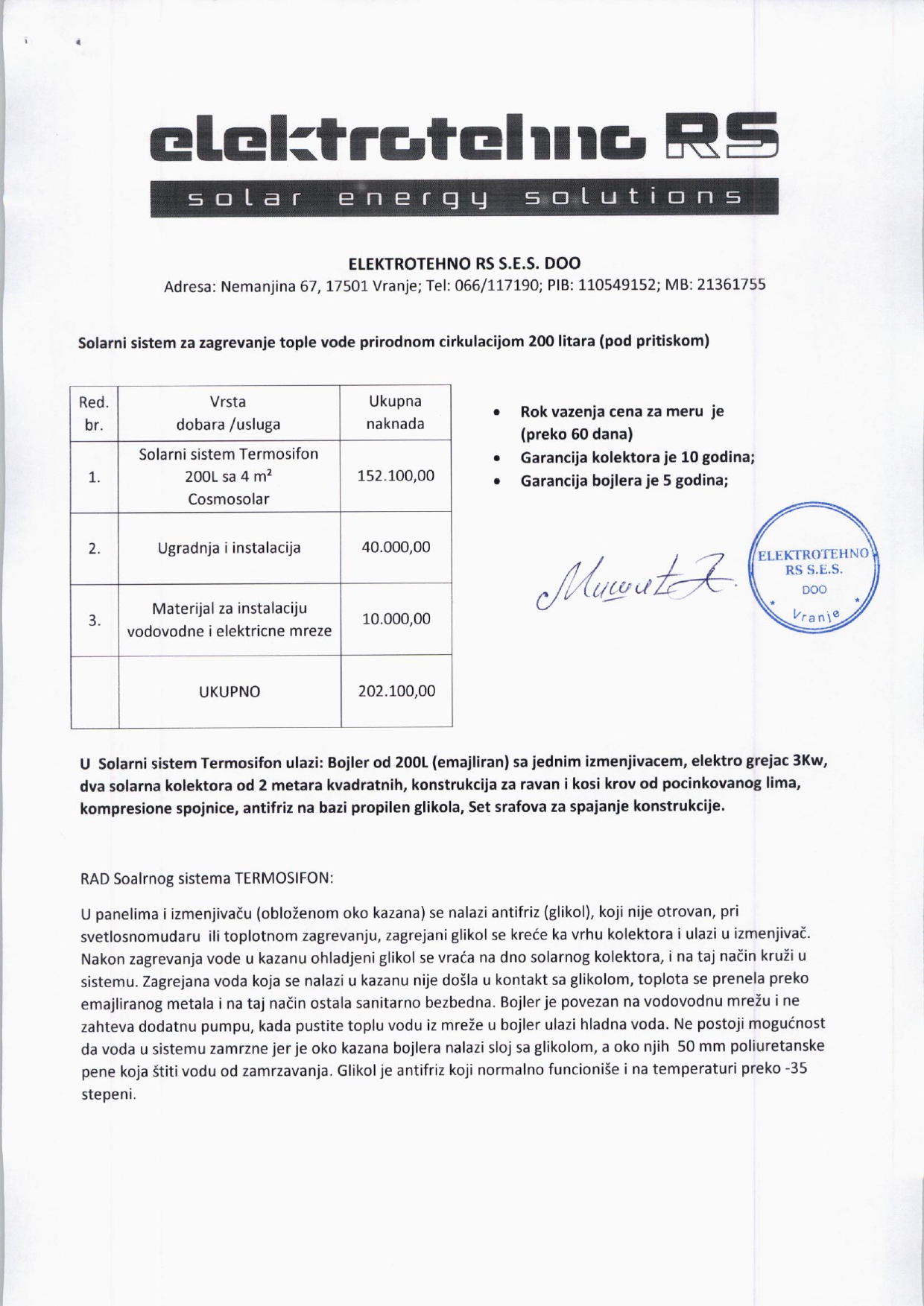 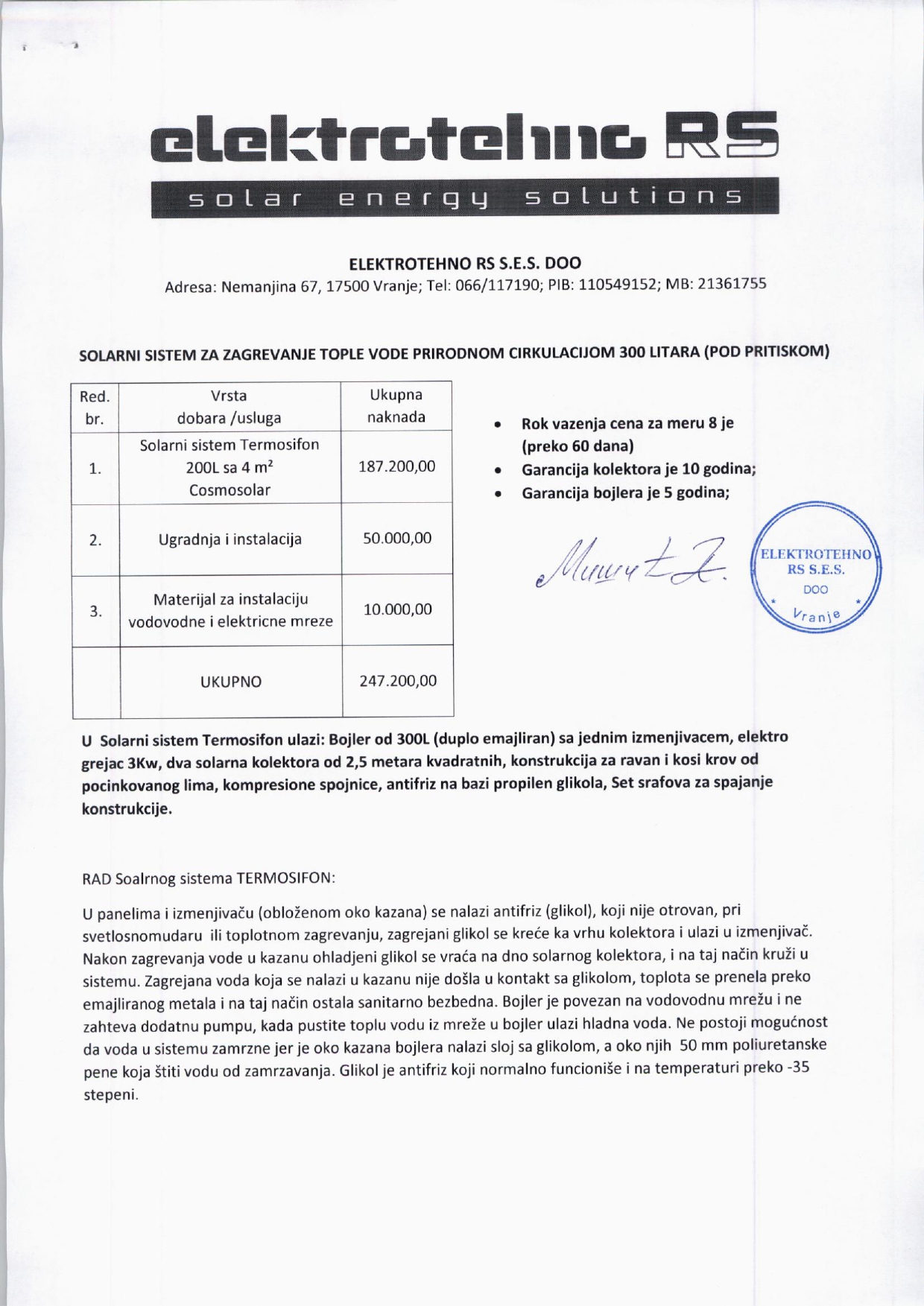 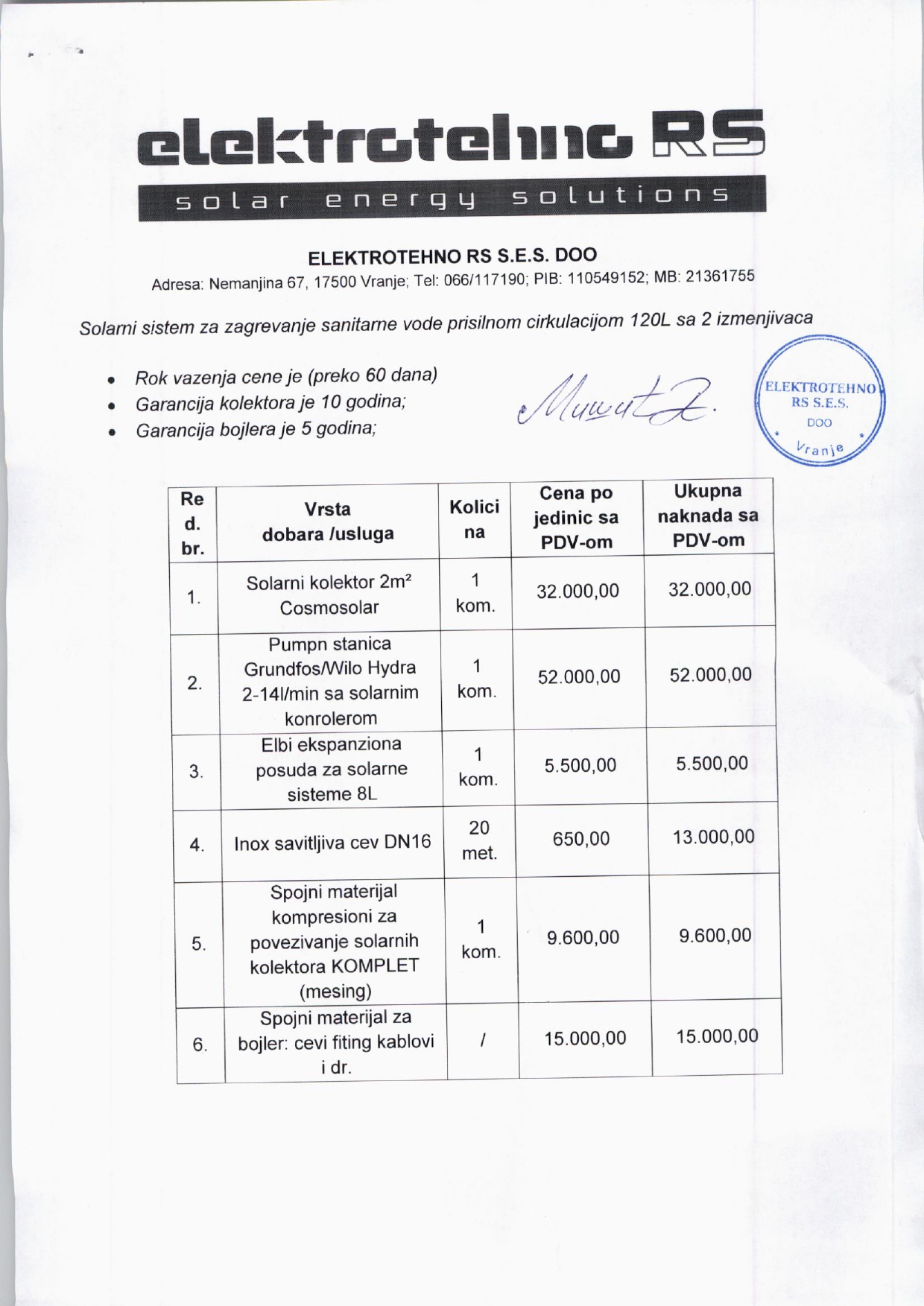 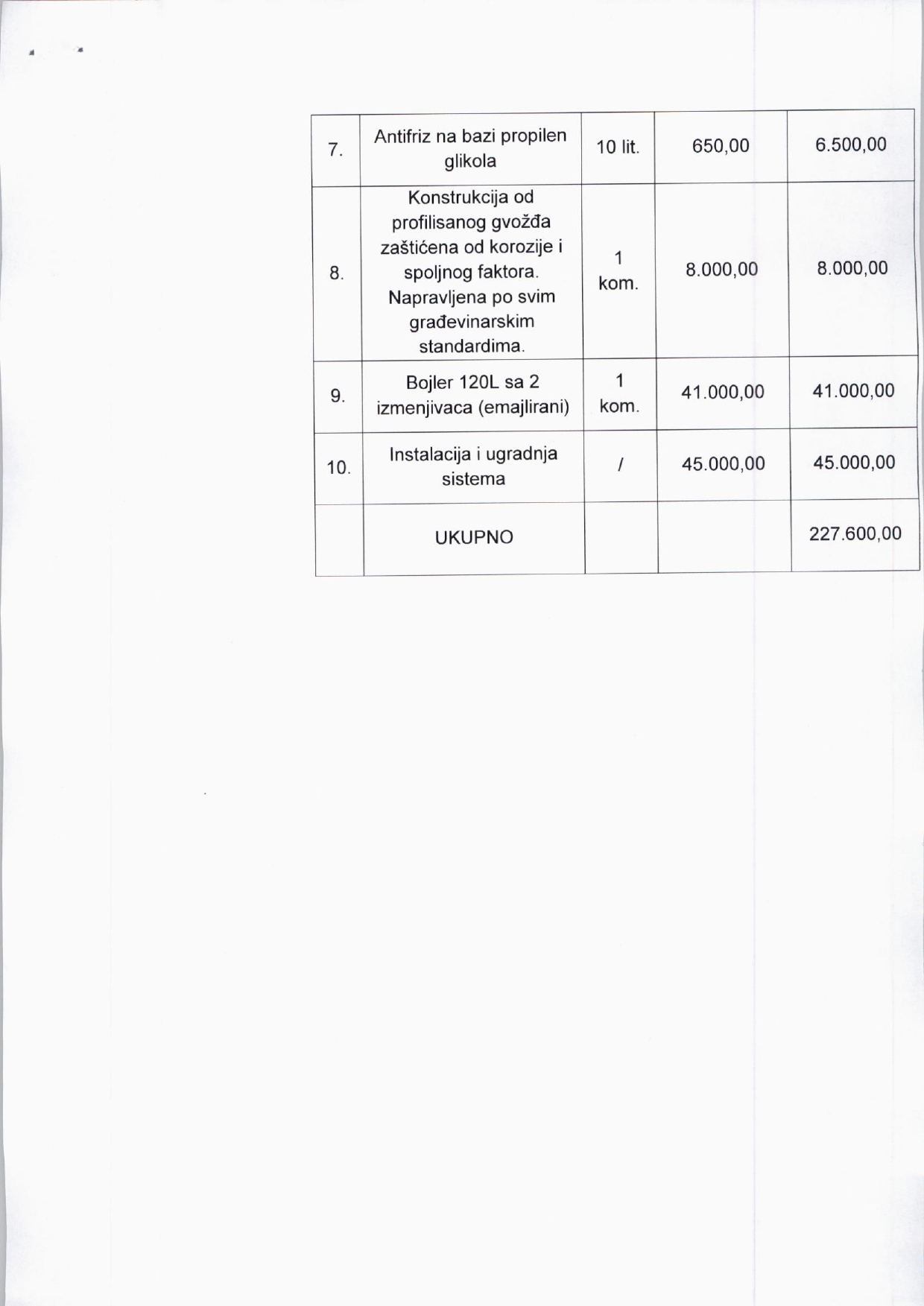 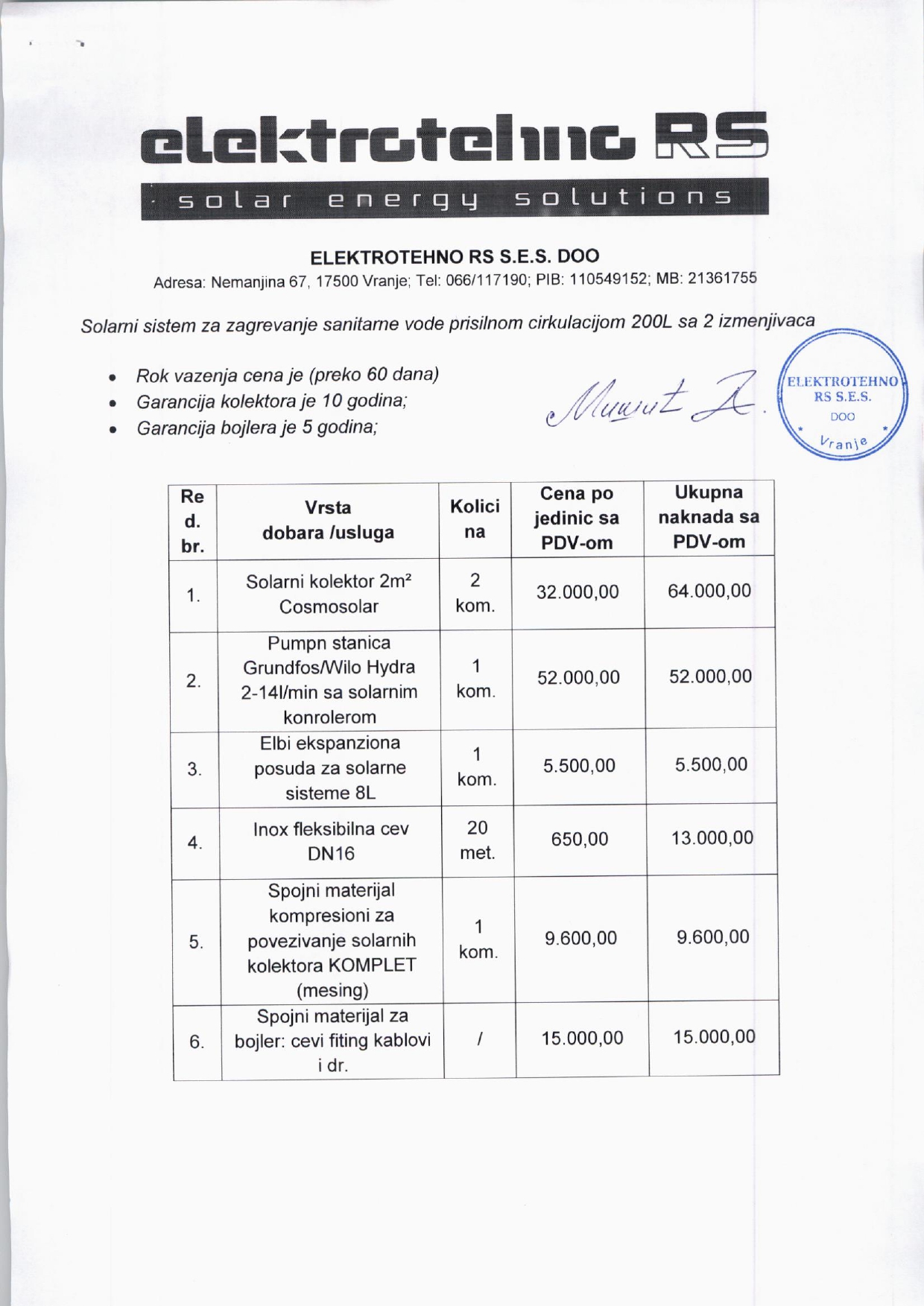 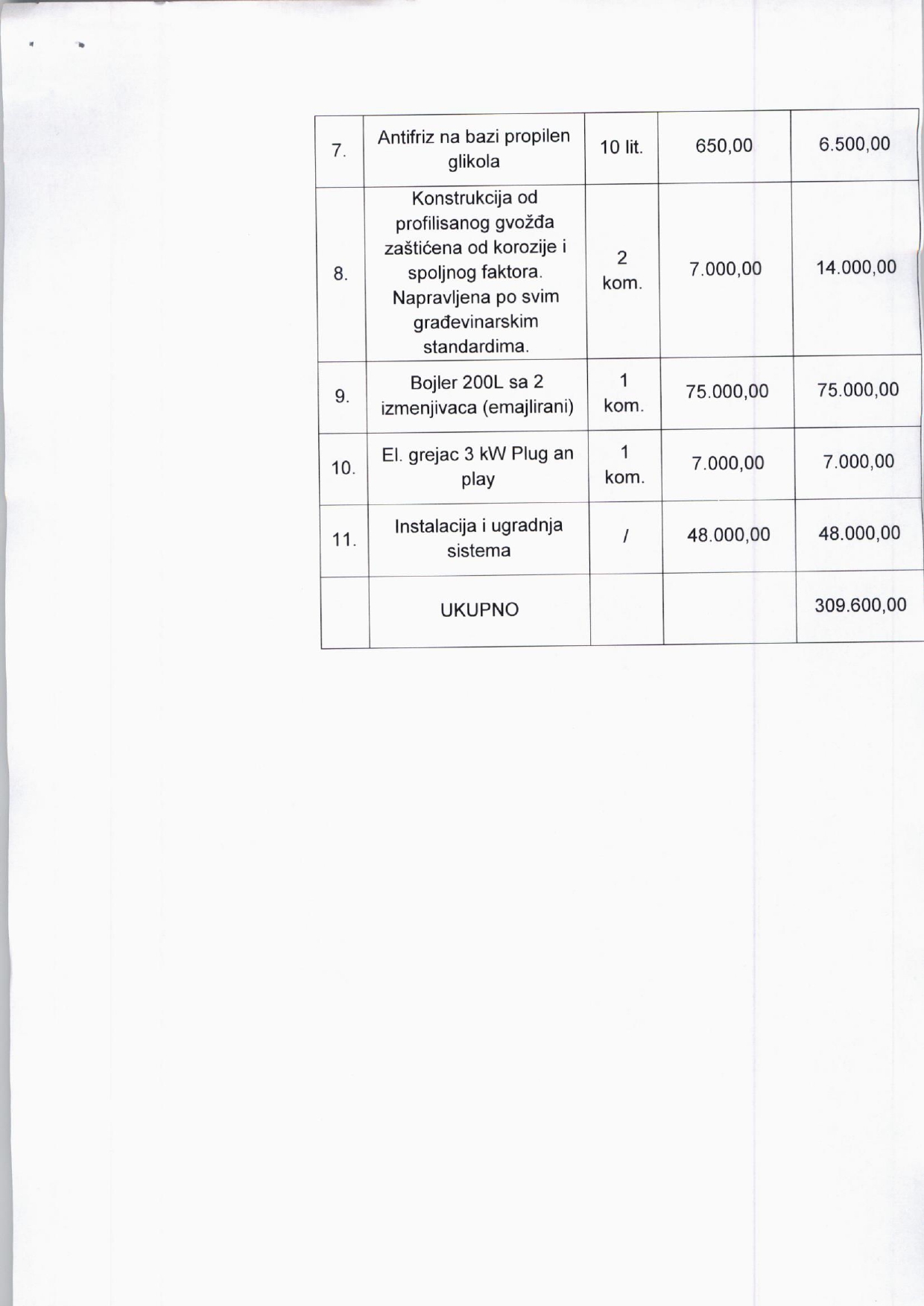 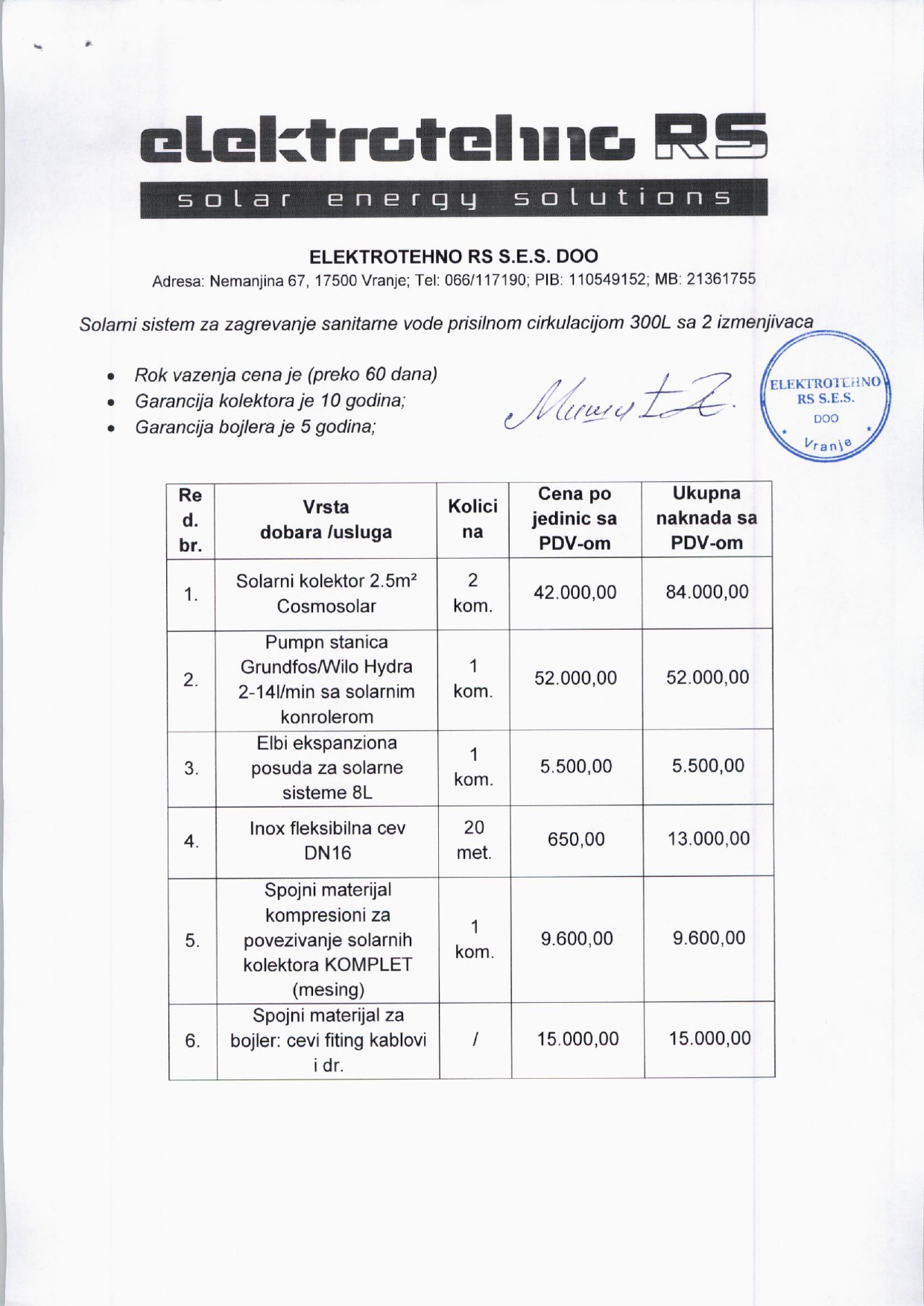 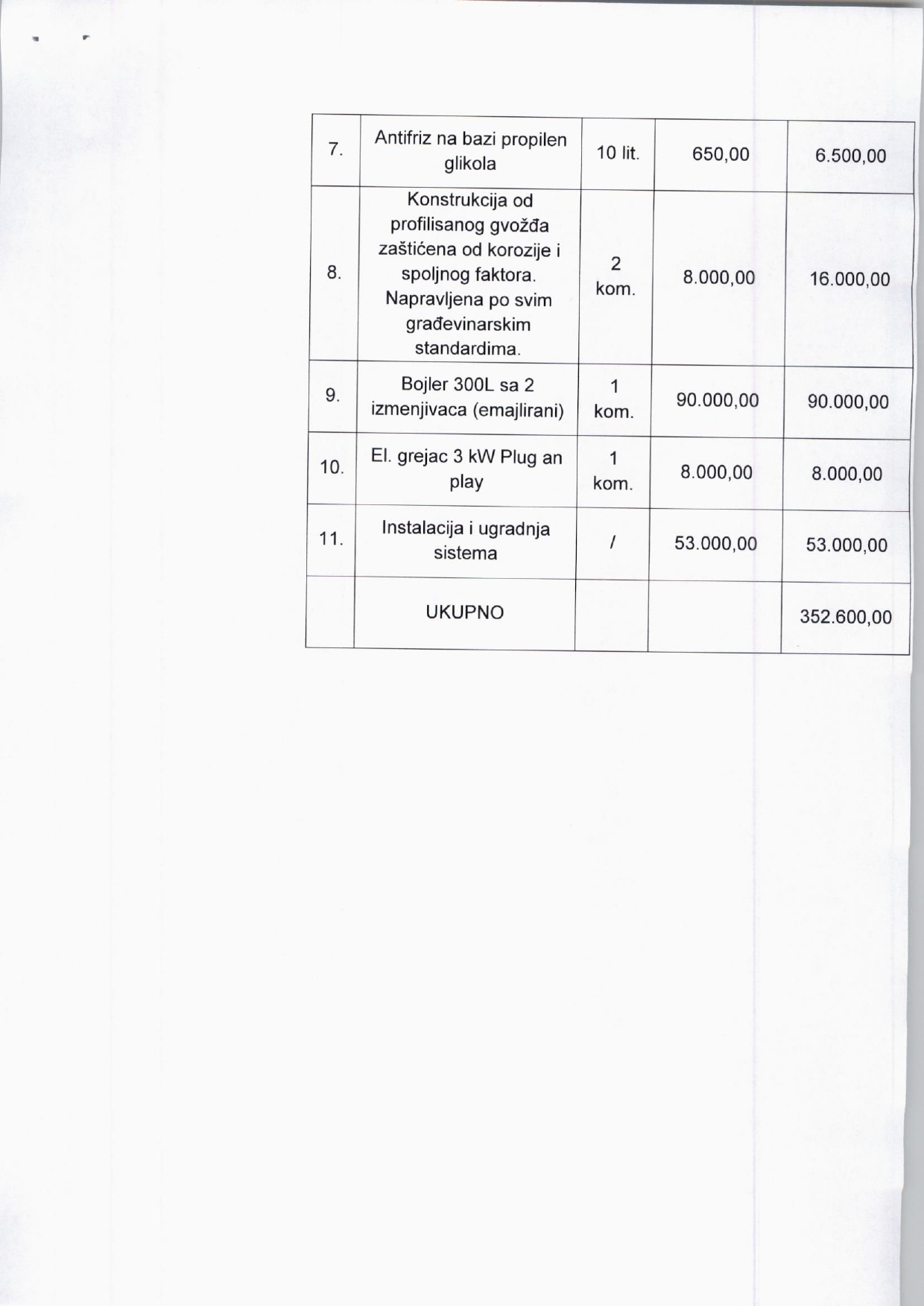 Понуђени рок важења понуде грађанима износи минимум 60 дана.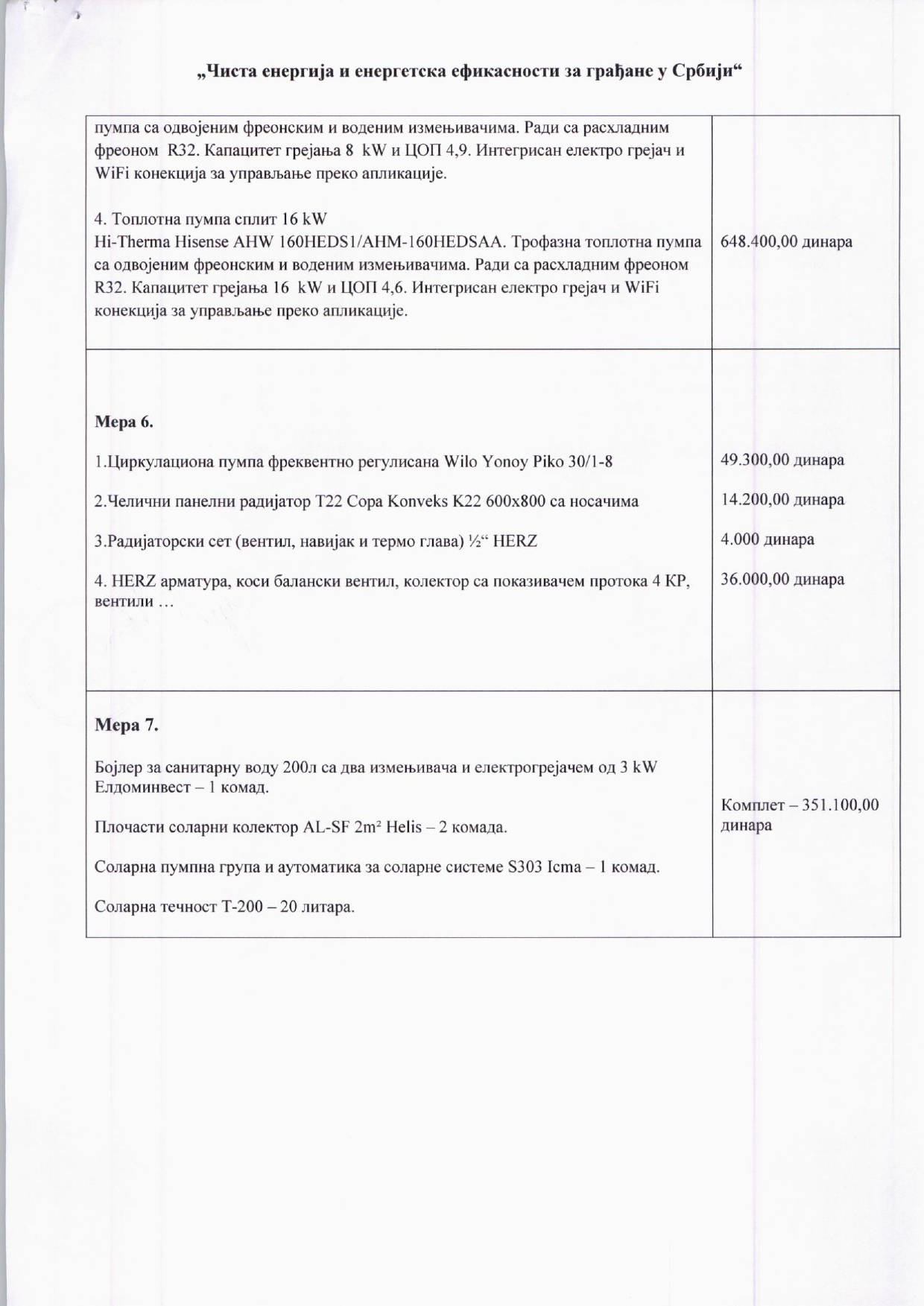 Понуђени рок важења понуде грађанима износи минимум 60 дана.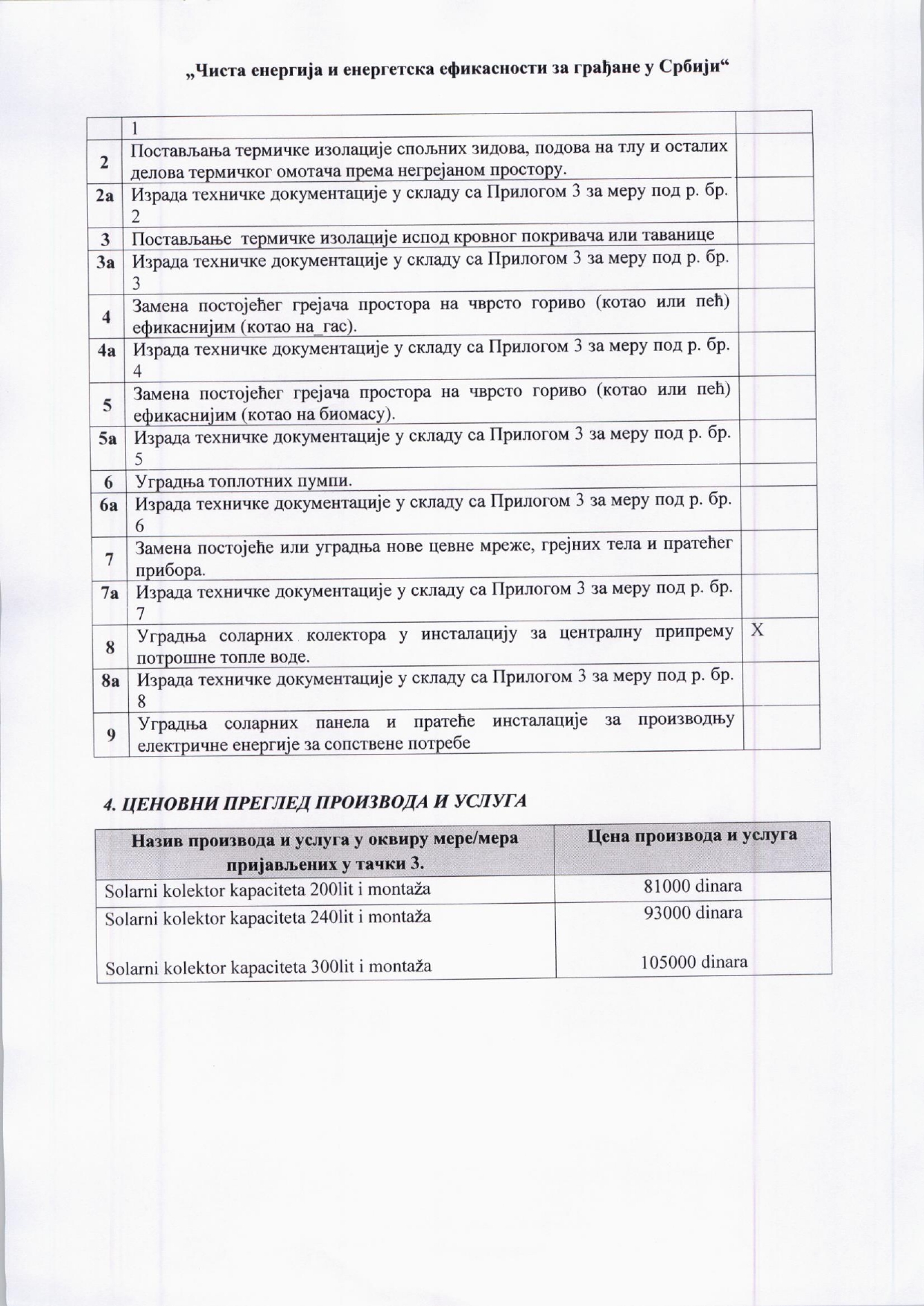 За меру 8. Уградња соларних панела и пратеће инсталације за производњу електричне енергије за сопствене потребе, уградње двосмерног мерног уређаја за мерење предате и примљене електричне енергије и израде неопходне техничке документације и извештаја извођача радова на уградњи соларних панела и пратеће инсталације за производњу електричне енергије који су у складу са законом неопходни приликом прикључења на дистрибутивни системПривредни субјект“ПР Ана Стаменковић СОРАБИ РС“ даје гаранцију на инвертер од минимално пет година и на соларне колекторе од минимално десет годинаПонуђени рок важења понуде грађанима износи минимум 60 данаПривредни субјект“JUGELEKTRO DOO“ даје гаранцију на инвертер од минимално пет година и на соларне колекторе од минимално десет годинаПонуђени рок важења понуде грађанима износи минимум 60 дана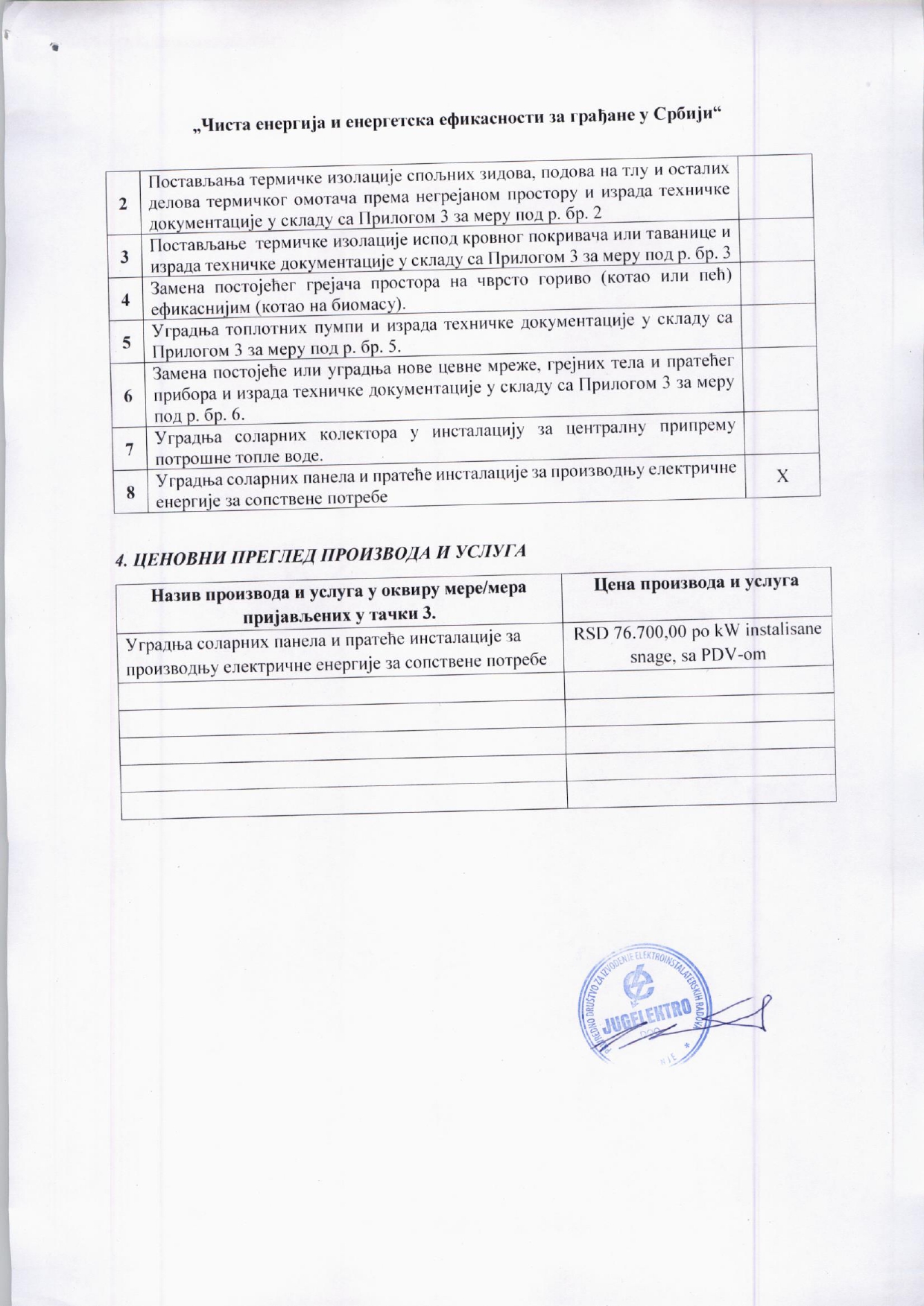 Привредни субјект“ABI SOLAR BALKAN D.O.O.“ даје гаранцију на инвертер од минимално пет година и на соларне колекторе од минимално десет годинаПонуђени рок важења понуде грађанима износи минимум 60 дана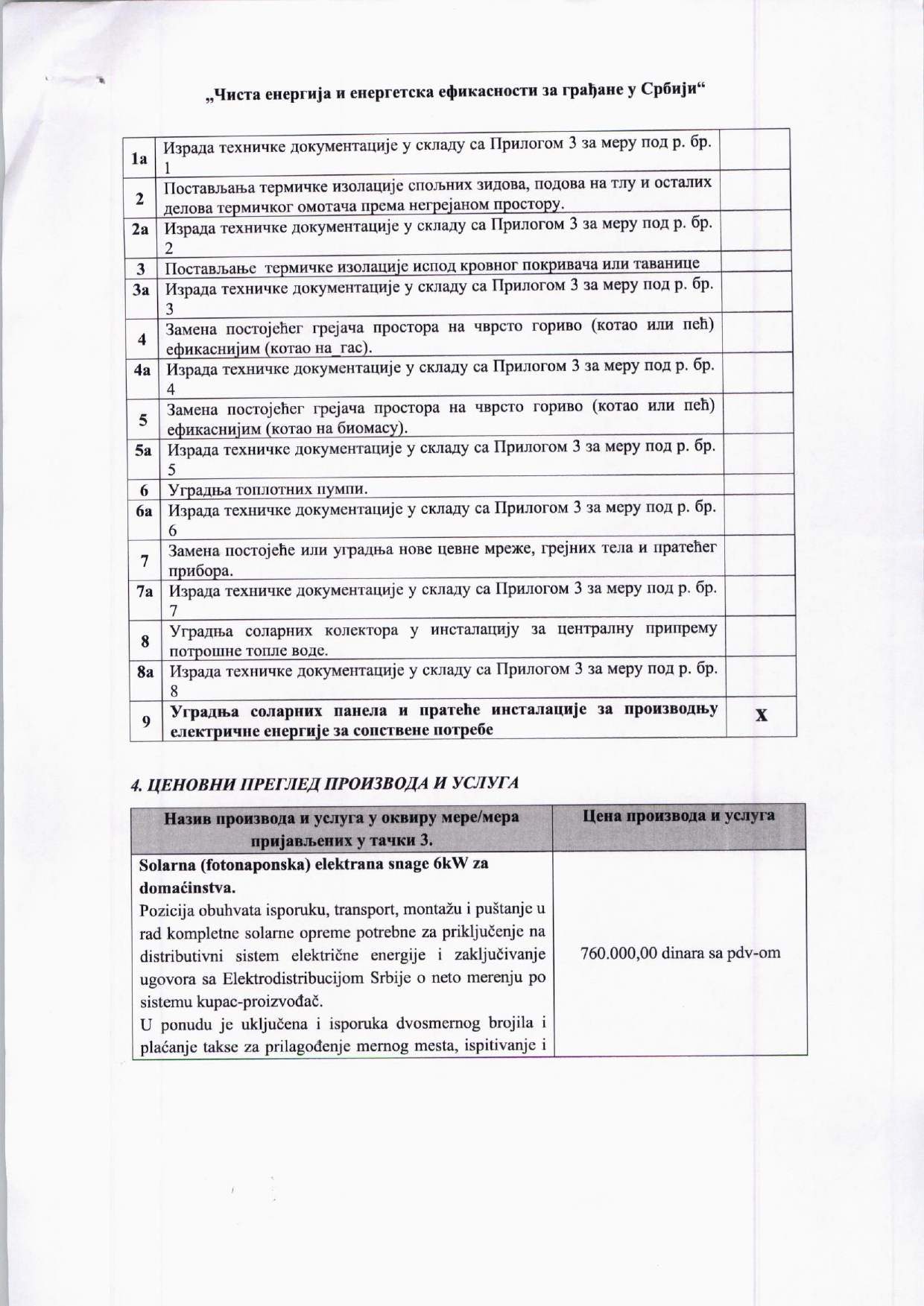 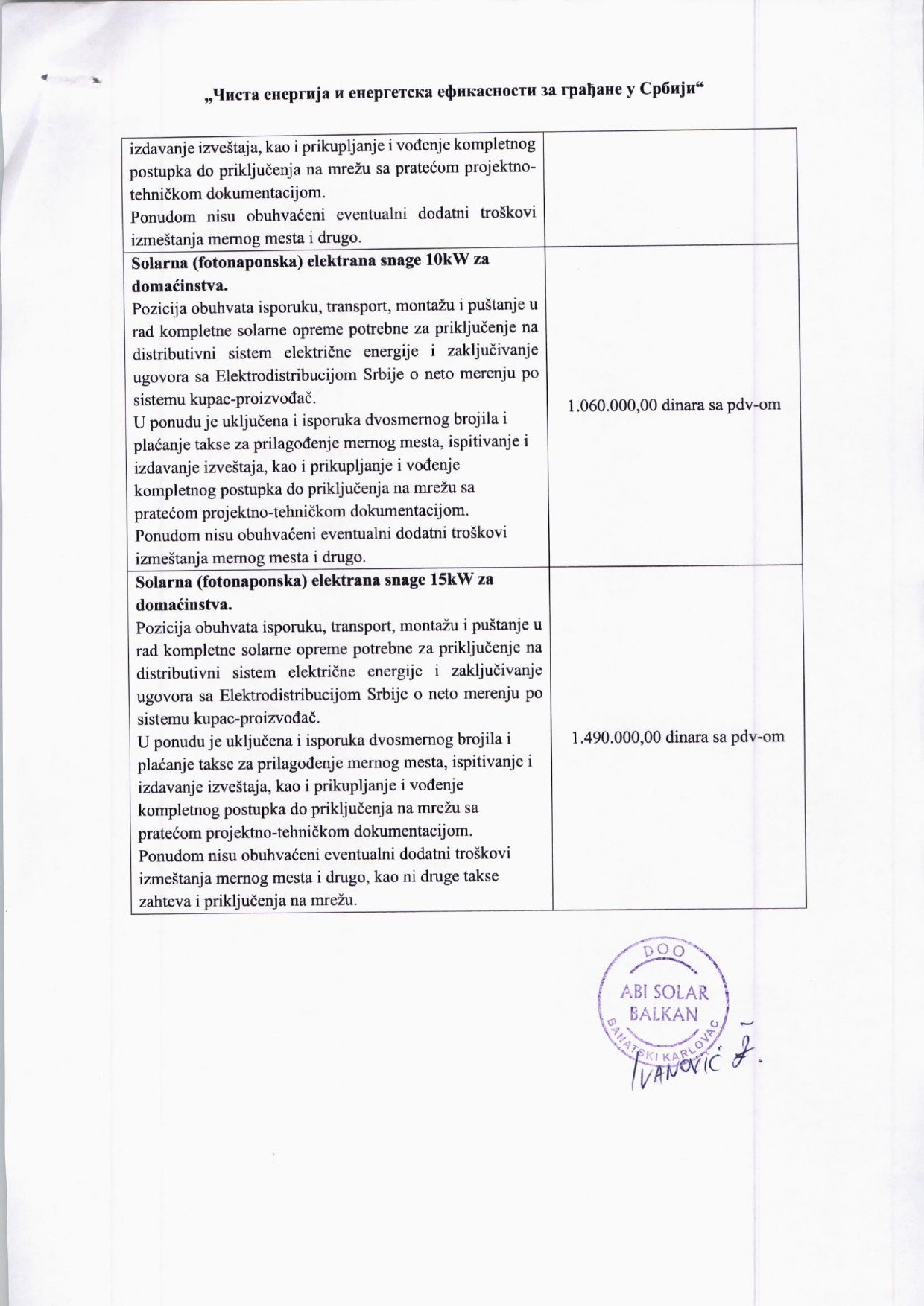 Привредни субјект“Green Watt Innovgions D.O.O“ даје гаранцију на инвертер од минимално пет година и на соларне колекторе од минимално десет годинаПонуђени рок важења понуде грађанима износи минимум 60 дана.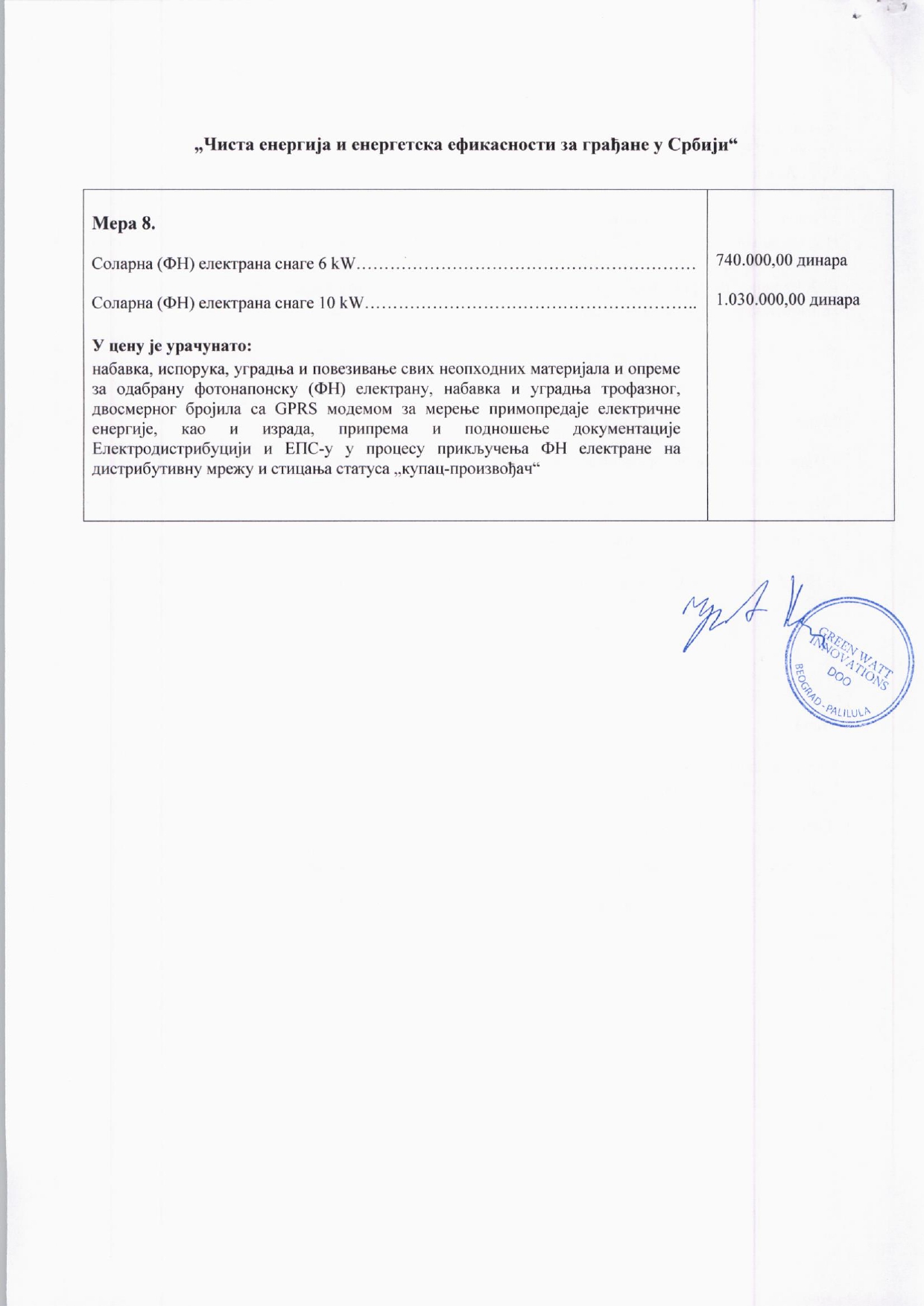 Привредни субјект“ПРОФИЛКОН ДОО “ даје гаранцију на инвертер од минимално пет година и на соларне колекторе од минимално десет година.Понуђени рок важења понуде грађанима износи минимум 60 дана.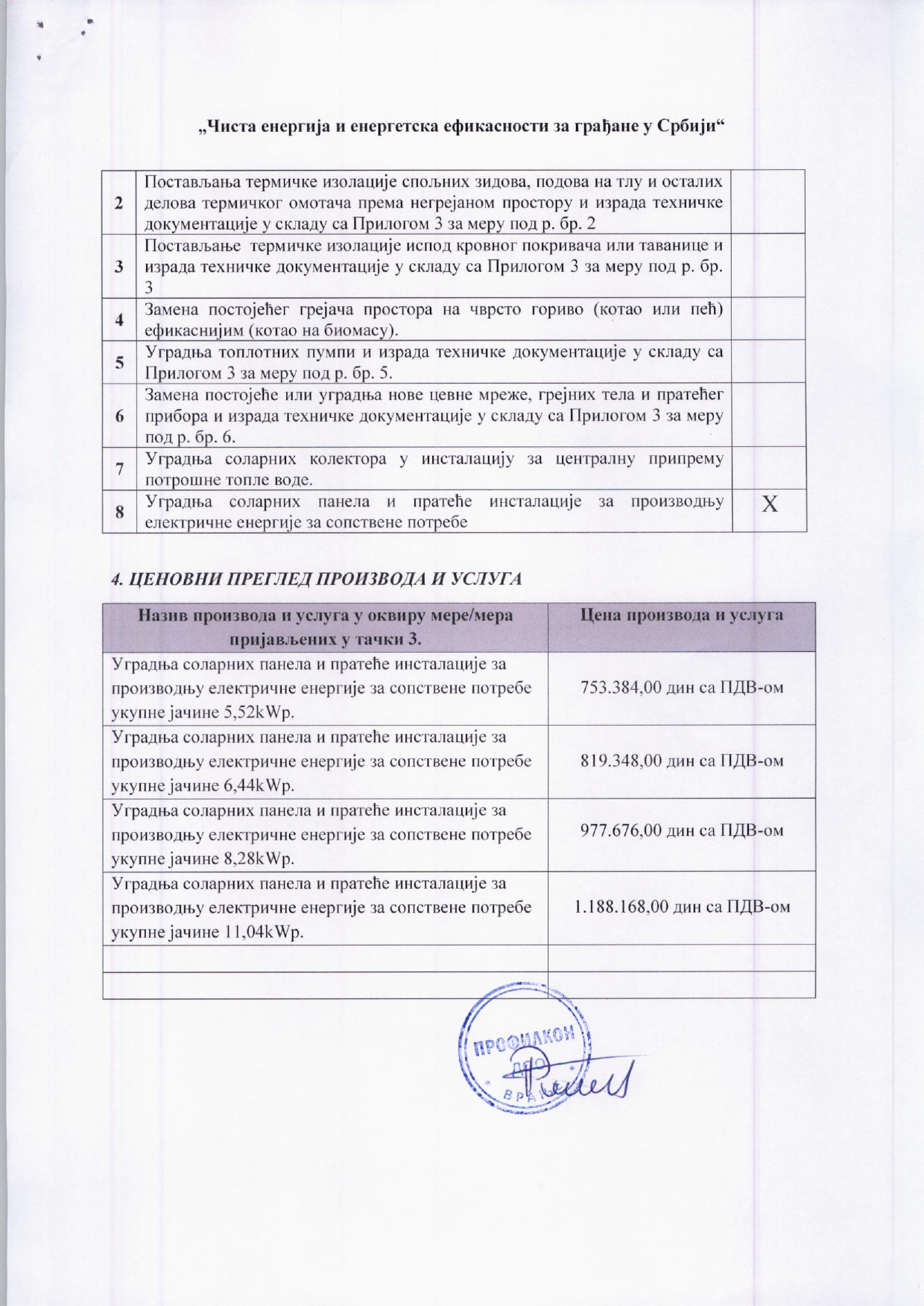 Привредни субјект“МОСТ ДОО“ даје гаранцију на инвертер десет година и на соларне панеле дванаест година, гарантни рок за изведене радове 2 године.Понуђени рок важења понуде грађанима износи минимум 60 дана.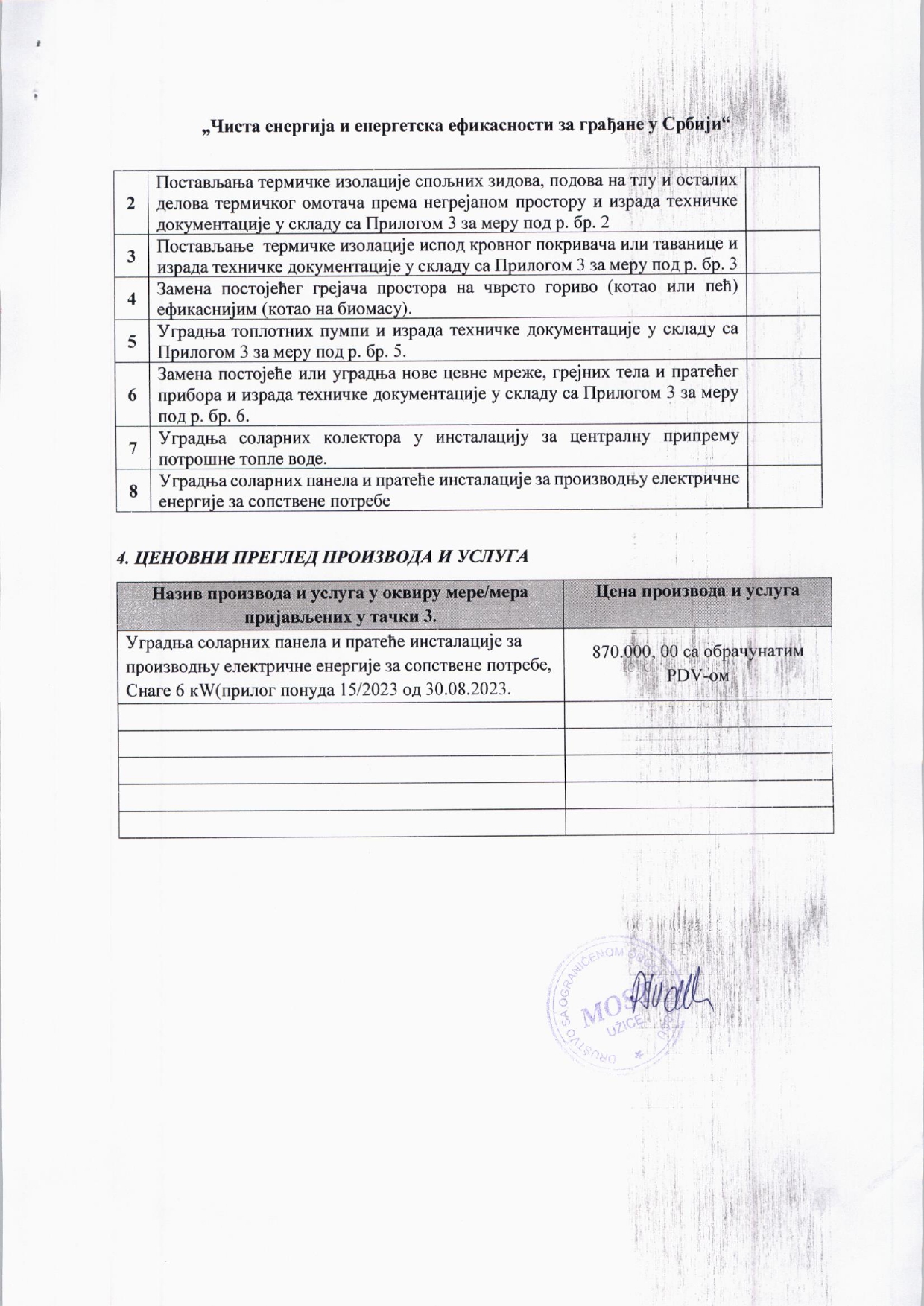 Привредни субјект“Solled plus“ doo “ даје гаранцију на соларне панеле у дужини трајања од 10 година и на инвертере у дужини трајања од 5 година. Понуђени рок важења понуде грађанима износи минимум 60 дана.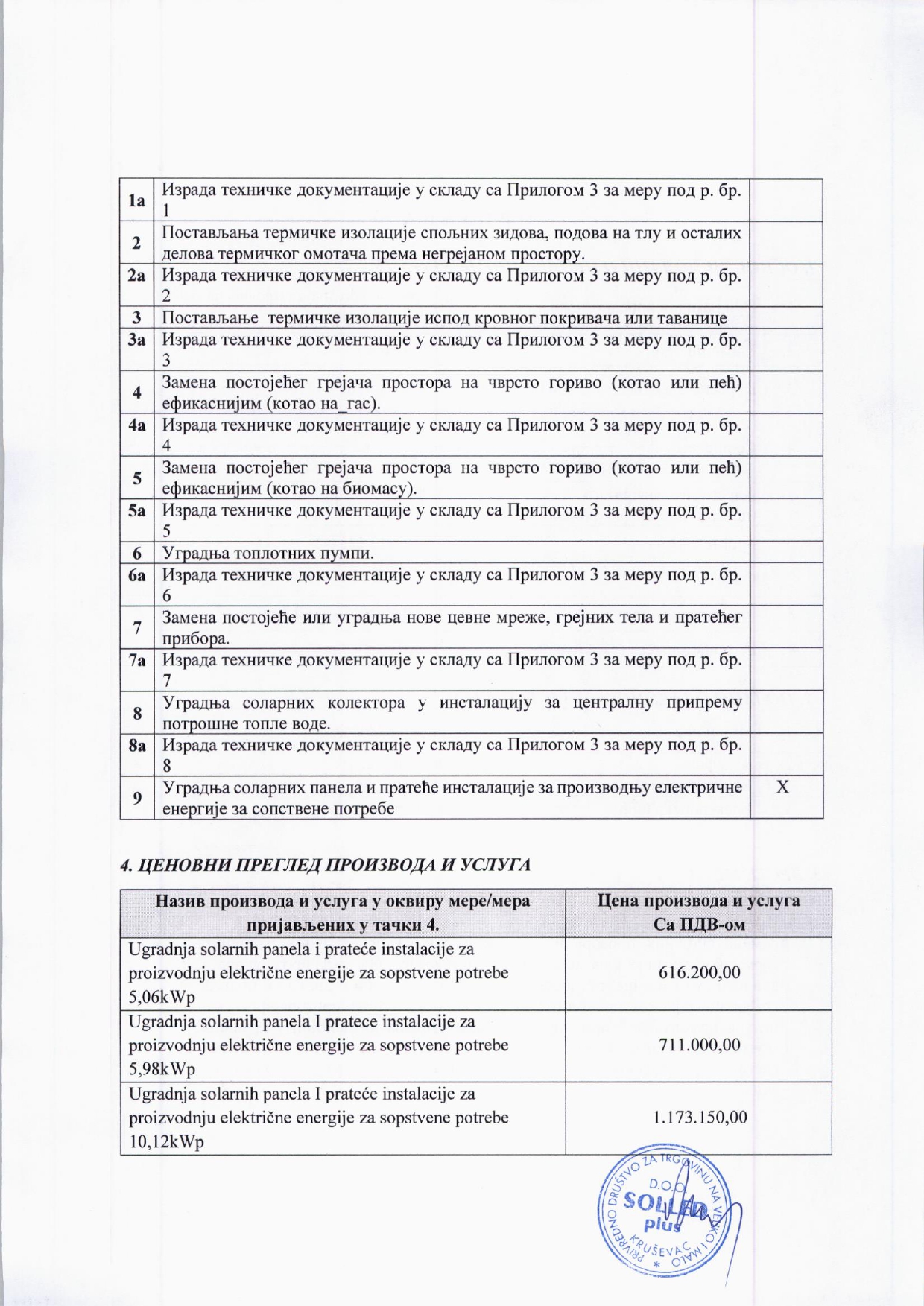 Привредни субјект“МТ-Komex “ даје гаранцију на инвертер од минимално пет година и на соларне колекторе од минимално десет година.Понуђени рок важења понуде грађанима износи минимум 60 дана.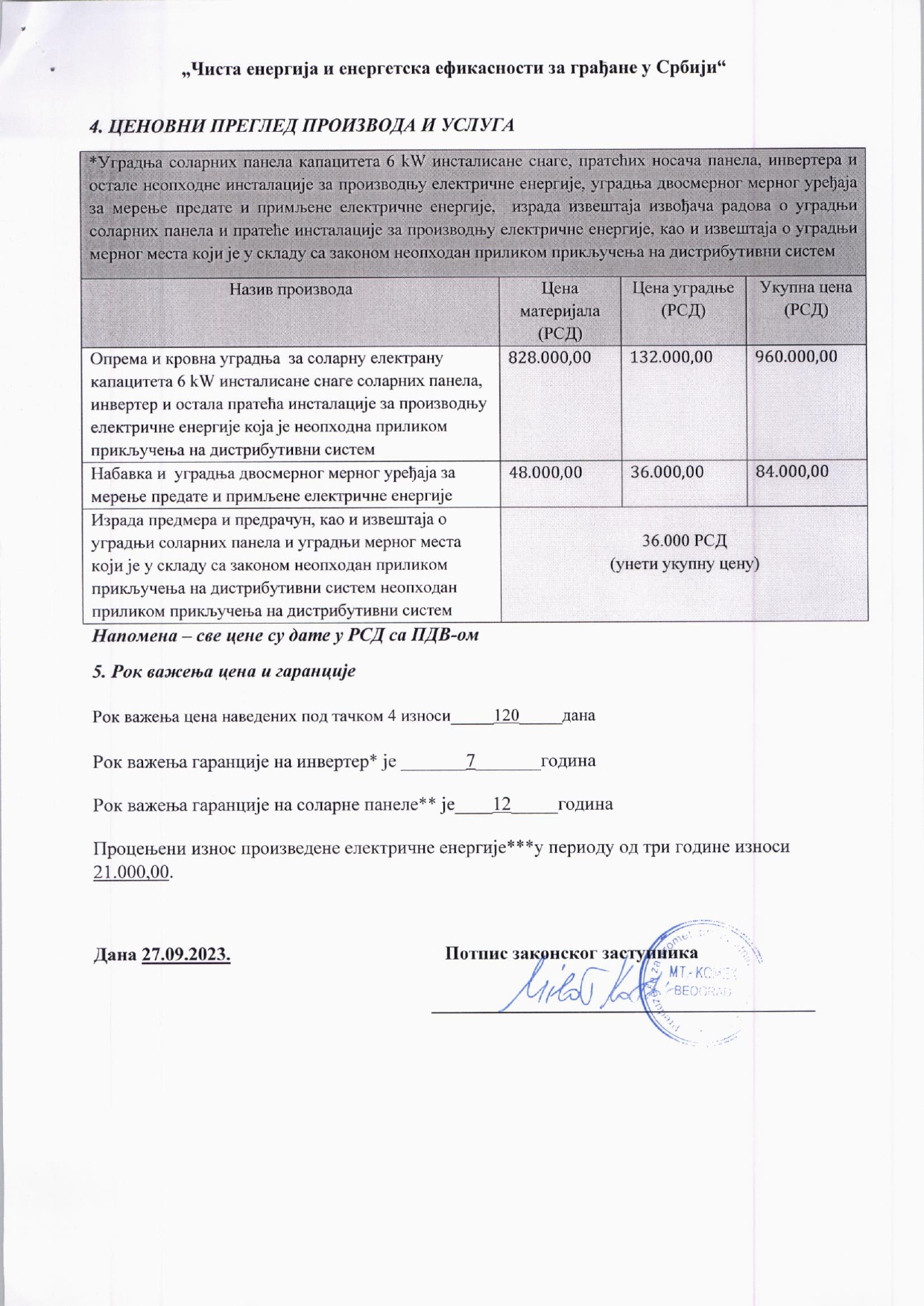 Привредни субјект“СЗТР ПЦ Центар Лесковац “ даје гаранцију на инвертер од минимално пет година и на соларне колекторе од минимално десет година.Понуђени рок важења понуде грађанима износи минимум 60 дана.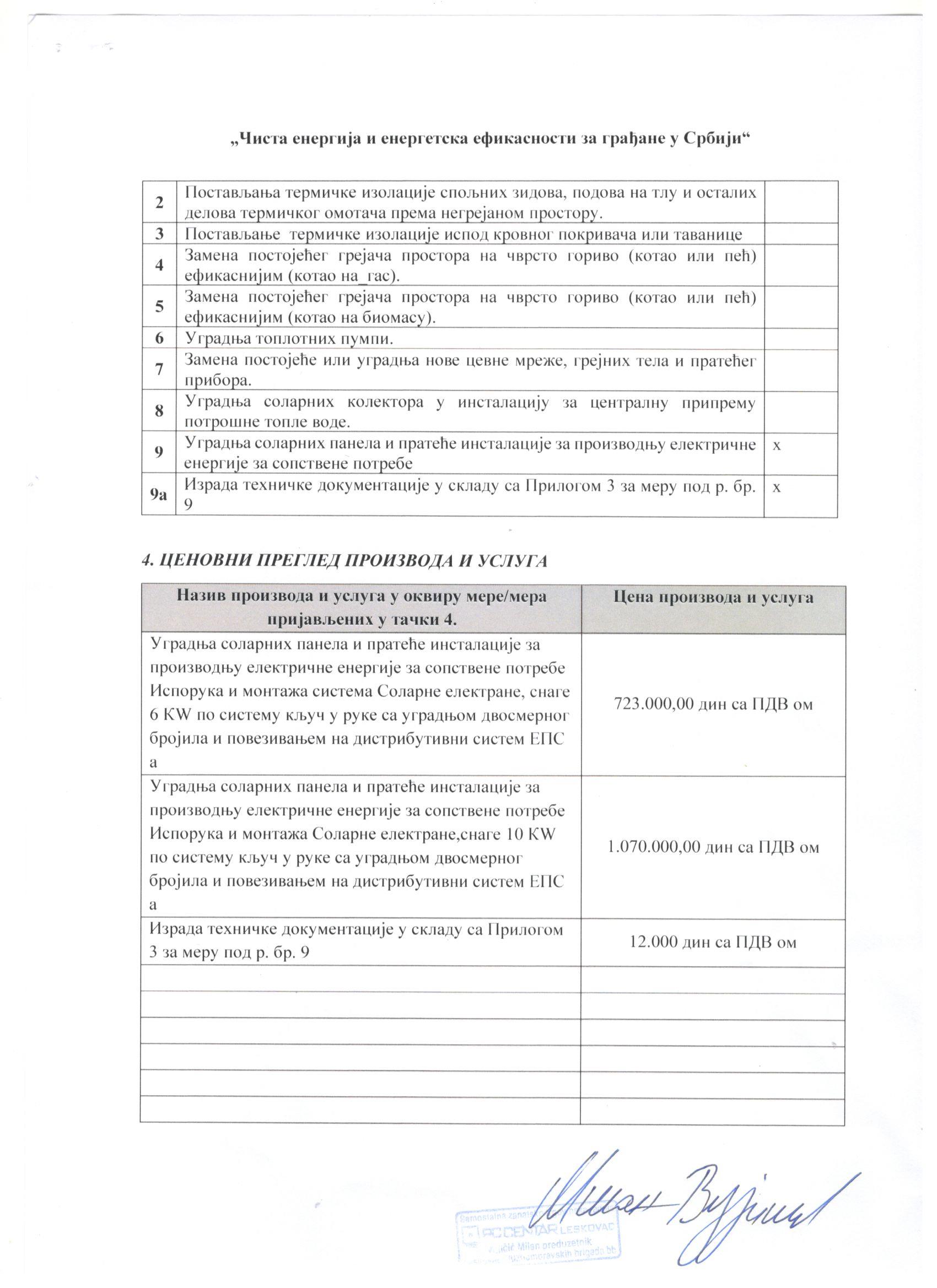 Привредни субјект“ЕНВИДОМЕ ДОО НИШ “ даје гаранцију на инвертер од минимално пет година и на соларне колекторе од минимално десет година.Понуђени рок важења понуде грађанима износи минимум 60 дана.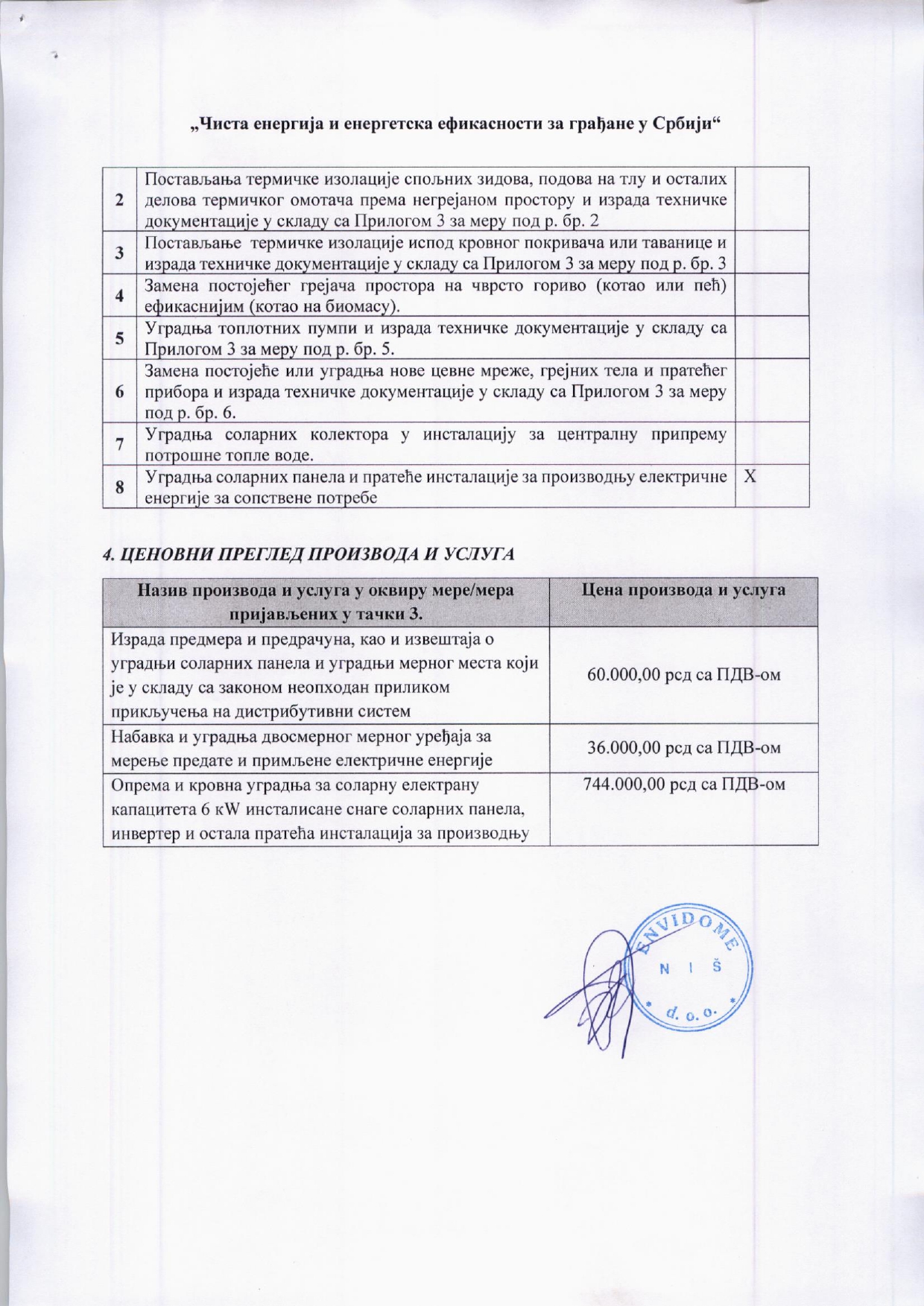 Привредни субјект“БЕТАТРОН ДОО“ даје гаранцију на инвертер од минимално пет година и на соларне колекторе од минимално десет година.Понуђени рок важења понуде грађанима износи минимум 60 дана.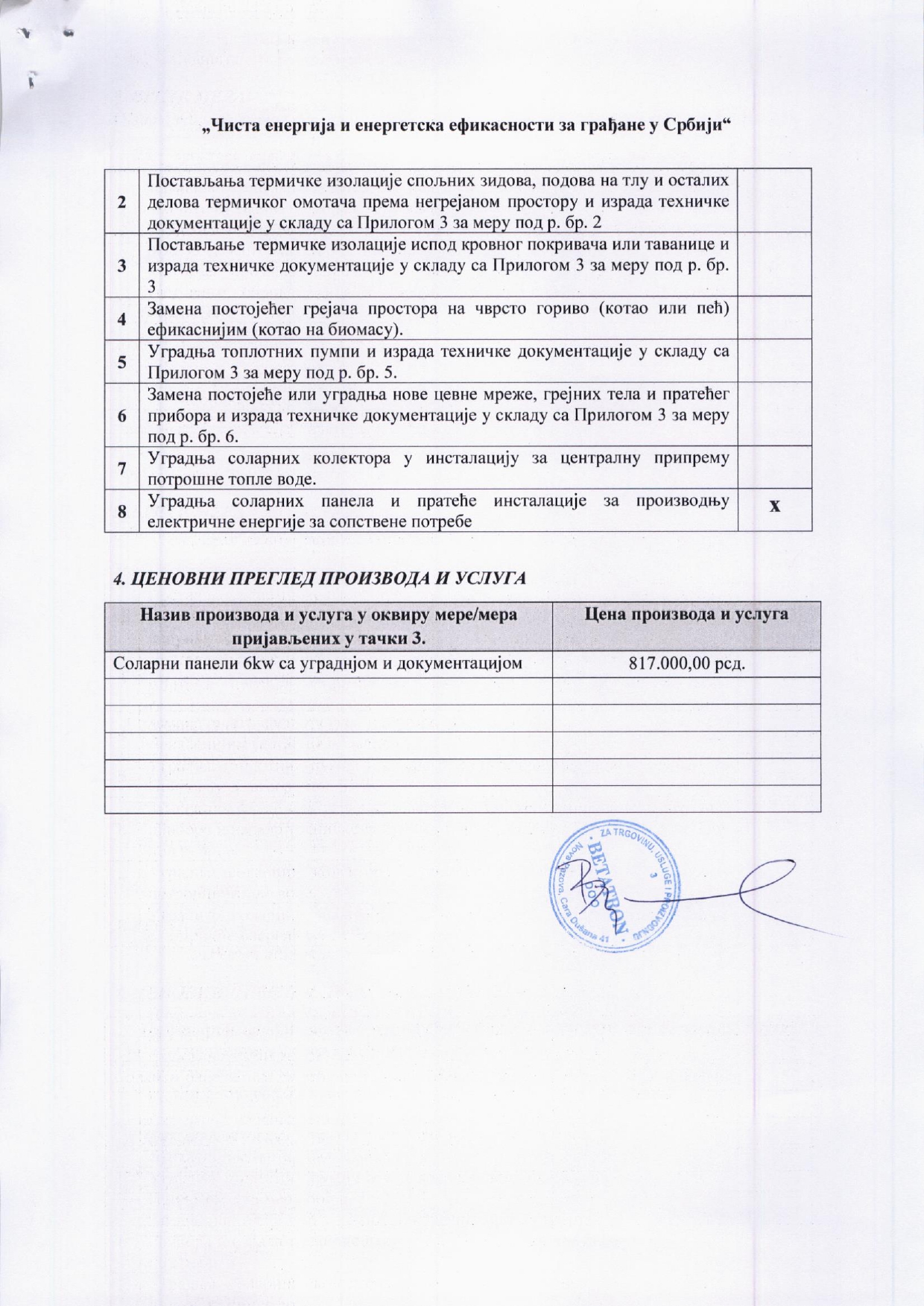 Привредни субјект„МАРАТОН Д.О.О.“ даје гаранцију на инвертер од минимално пет година и на соларне колекторе од минимално десет година.Понуђени рок важења понуде грађанима износи минимум 60 дана.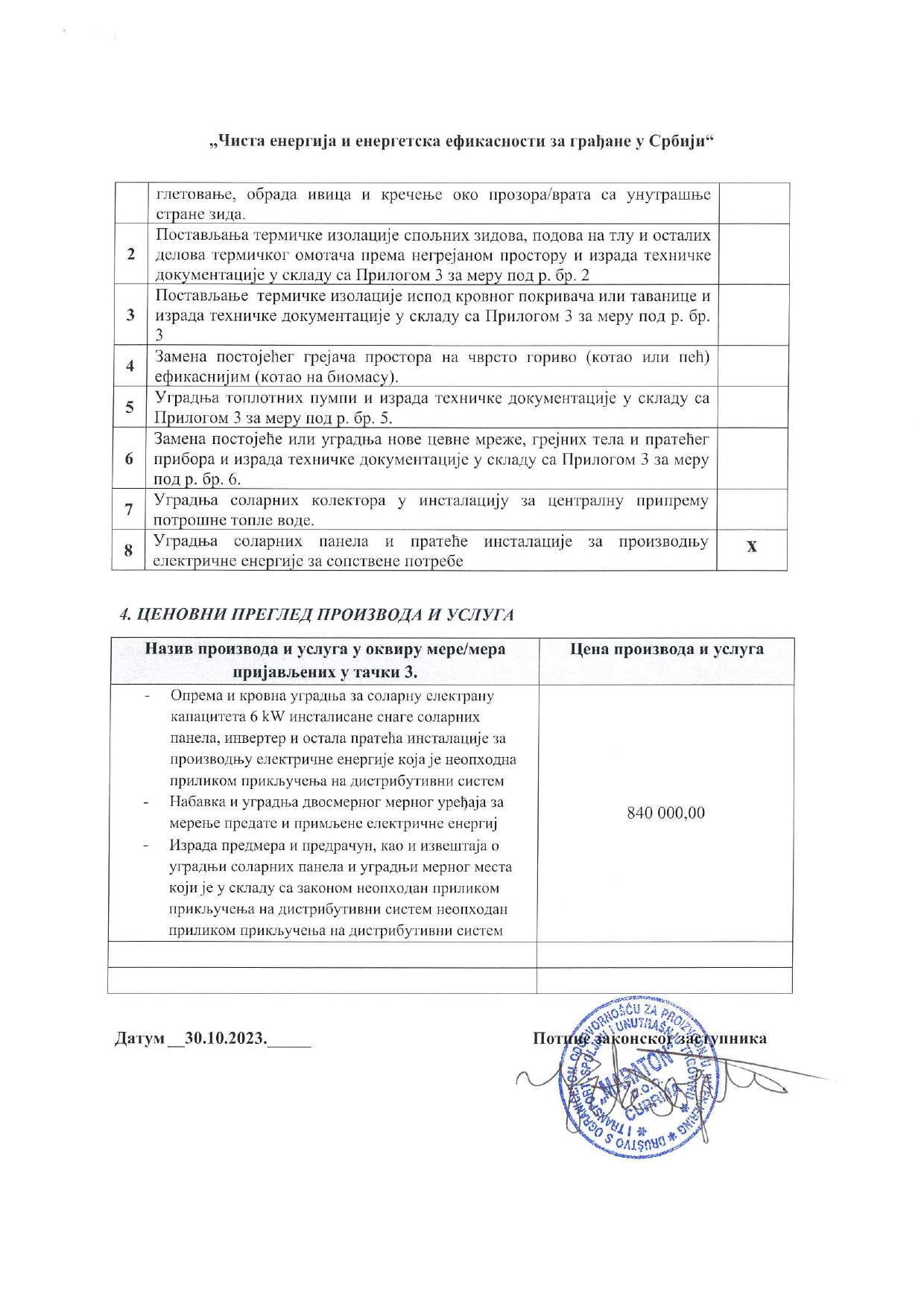 Назив привредног субјекта/фирмеАдреса И-мејл адресаКонтакт тел.ALU I PVC CRYSTAL DOO VRANJEУл.Омладинских бригада бр.27, Врањеaluipvccrystal@gmail.com063/177 2232Назив привредног субјекта/фирмеАдреса И-мејл адресаКонтакт тел.Владимир Стојковић ПР Пирамида минус - Лесковац ббЛадовица бб, Власотинцеprodaja@biropiramida.rs060/507 2718Назив привредног субјекта/фирмеАдреса И-мејл адресаКонтакт тел.SORABI RS, ПР Ана СтаменковићПролетерских бригада 37, Врањеsorabi.rs@gmail.com065/306 2307Назив привредног субјекта/фирмеАдреса И-мејл адресаКонтакт тел.Рим Енерџи ДУО ДОО Врањеул.  Тодора Мишића Шпанца бр.41, ВрањеRimenergy.vranje@gmail.com065/668 8822Назив привредног субјекта/фирмеАдреса И-мејл адресаКонтакт тел.СЗПУР ЛУКАСул.29 новембар бр.24, Власотинцеaluluka.s@gmail.com062/245-464063/7775 909Назив привредног субјекта/фирмеАдреса И-мејл адресаКонтакт тел.ELEKTROTEHNO RS S.E.S. DOO VRANJEУл.Немањина бр.67, Врањеelektrotehnors@gmail.com066/117-190Назив привредног субјекта/фирмеАдреса И-мејл адресаКонтакт тел.Галеб ОД ВрањеПетра Кочића 35, Врањеpvcgaleb@gmail.com062/ 415 901Назив привредног субјекта/фирмеАдреса И-мејл адресаКонтакт тел.Еуро Пвц ДооЖелезничка бб, Рашкаeuropvcraska@gmail.com062/500-035Назив привредног субјекта/фирмеАдреса И-мејл адресаКонтакт тел.Предузеће за спољну и унутрашњу трговину CATI DOO Прешевос.Миратовац, општина Прешевоcati_pvc@hotmail.com063/7729579Назив привредног субјекта/фирмеАдреса И-мејл адресаКонтакт тел.СЗПУР ЛУКАСВласотинце,ул.29. Новембар бр.24aluluka.s@gmail.com062/245-464, 063/777 5 909Назив привредног субјекта/фирмеАдреса И-мејл адресаКонтакт тел.Грађевинско трговинско друштво ТРНДА ДООПрвонечка 10А, Врањеtrndagradnja@gmail.com064/18 43 426Назив привредног субјекта/фирмеАдреса И-мејл адресаКонтакт тел.Грађевинско трговинско друштво ТРНДА ДООПрвонечка 10А, Врањеtrndagradnja@gmail.com064/18 43 426Назив привредног субјекта/фирмеАдреса И-мејл адресаКонтакт тел.Рим Енерџи ДУО ДОО Врањеул.  Тодора Мишића Шпанца бр.41, ВрањеRimenergy.vranje@gmail.com065/668 8822Назив привредног субјекта/фирмеАдреса И-мејл адресаКонтакт тел.VITEZ &KOM DOO VRANJEУл. Партизански пут бр.8А, Врањеoffice@vitez.co.rs017/414-901Назив привредног субјекта/фирмеАдреса И-мејл адресаКонтакт тел.ELEKTROTEHNO RS S.E.S. DOO VRANJE, ул. Немањина бр.67, Врањеelektrotehnors@gmail.com066/117-190Назив привредног субјекта/фирмеАдреса И-мејл адресаКонтакт тел.Balcanic OD, ВрањеИве Андрића 66, Врањеbalcanic.vr@gmail.com062/415 244Назив привредног субјекта/фирмеАдреса И-мејл адресаКонтакт тел.VITEZ &KOM DOO VRANJEУл. Партизански пут бр.8А, Врањеoffice@vitez.co.rs017/414-901Назив привредног субјекта/фирмеАдреса И-мејл адресаКонтакт тел.PPTP FRIEND TEHNO D.O.O.Пере Мачкатовца 69, Врањеfriendvr2@gmail.com065/ 802 80 81065/ 432 08 11Назив привредног субјекта/фирмеАдреса И-мејл адресаКонтакт тел.Balcanic OD, ВрањеИве Андрића 66, Врањеbalcanic.vr@gmail.com062/415 244Назив привредног субјекта/фирмеАдреса И-мејл адресаКонтакт тел.Друштво са ограниченом одговорношћу за производњу, експорт импорт Гастец ВршацЂуре Цвејића бр.2, 26300 Вршацkomercijala@gastec013/2831807,013/2831-015Назив привредног субјекта/фирмеАдреса И-мејл адресаКонтакт тел.VITEZ &KOM DOO VRANJEУл. Партизански пут бр.8А, Врањеoffice@vitez.co.rs017/414-901Назив привредног субјекта/фирмеАдреса И-мејл адресаКонтакт тел.Balcanic OD, ВрањеИве Андрића 66, Врањеbalcanic.vr@gmail.com062/415 244Ред.бр.Назив привредног субјекта/фирмеАдреса И-мејл адресаКонтакт тел.SORABI RS, Пролетерских бригада 37, Врањеsorabi.rs@gmail.com065/306 2307Назив привредног субјекта/фирмеАдреса И-мејл адресаКонтакт тел.ELEKTROTEHNO RS S.E.S. DOO VRANJE, ул. Немањина бр.67, Врањеelektrotehnors@gmail.com066/117-190Назив привредног субјекта/фирмеАдреса И-мејл адресаКонтакт тел.Green Watt Innovgions D.O.O,Београд, Ул.Панчевачки пут 86Д, Београд-Палилулаinfo@greenwatt.rs011/6248-275, 060/4045-999,065/3045-992Назив привредног субјекта/фирмеАдреса И-мејл адресаКонтакт тел.Производња соларних колектора ТЕСМ-СОЛАР Д.О.О.Железничка станица 2, Прешевоoffice@teslasolarsrbija.rs060/07 07 188Назив привредног субјекта/фирмеАдреса И-мејл адресаКонтакт тел.SORABI RS, Пролетерских бригада 37, Врањеsorabi.rs@gmail.com065/3062307Назив привредног субјекта/фирмеАдреса И-мејл адресаКонтакт тел.JUGELEKTRO DOOРадничка 20, Врањеjugelektro@yahoo.com017/448 -844Назив привредног субјекта/фирмеАдреса И-мејл адресаКонтакт тел.АБИ СОЛАР БАЛКАН ДОО Банатски Карловци, Немањина бр.12elektroplanks@gmail.com060/08 62 611Назив привредног субјекта/фирмеАдреса И-мејл адресаКонтакт тел.Green Watt Innovgions D.O.O,Београд, Ул.Панчевачки пут 86Д, Београд-Палилулаinfo@greenwatt.rs011/6248-275, 060/4045-999,065/3045-992Назив привредног субјекта/фирмеАдреса И-мејл адресаКонтакт тел.ПРОФИЛКОН ДОО Доњи Нерадовац бб, град Врањеprofilkon.doo@gmail.com066/80 22 224Назив привредног субјекта/фирмеАдреса И-мејл адресаКонтакт тел.Друштво са ограниченом одговорношћу „МОСТ“ УжицеКнеза Лазара 2, 31000 Ужицеmostdoo@gmail.com031 512 803Назив привредног субјекта/фирмеАдреса И-мејл адресаКонтакт тел.Привредно друштво за трговину на велико и мало „Solled plus“ dooЈашички пут 2, 37000, Крушевацsolledplus@gmail.com064/640 1234Назив привредног субјекта/фирмеАдреса И-мејл адресаКонтакт тел.Предузеће за производњу, промет и услуге „МТ-Komex“, д.о.о, Београд (Раковица)Ослобођења 22б, 11090 Раковицаinfo@mt/komex.co.rs+381 11 3564 240Назив привредног субјекта/фирмеАдреса И-мејл адресаКонтакт тел.СЗТР ПЦ Центар ЛесковацЈужноморавских бригада ББ З.Ц.2pccleskovac@gmail.com016/251-470Назив привредног субјекта/фирмеАдреса И-мејл адресаКонтакт тел.ЕНВИДОМЕ ДОО НИШВизантијски булевар 29А, III стан бр.13office@envidome.com018/3251-584Назив привредног субјекта/фирмеАдреса И-мејл адресаКонтакт тел.БЕТАТРОН ДООЦара Душана 41, Нова Пазоваofficebetatrondoo.com022/323-493063/211-383Назив привредног субјекта/фирмеАдреса И-мејл адресаКонтакт тел.„МАРАТОН Д.О.О.“ из Ћуприје, ул. Иве Лоле Рибара бр. 36 Ћупријa, ул. Иве Лоле Рибара бр. 36maraton91@hotmail.rs062/ 801 03 27